Australian Longitudinal Study on Women’s HealthTechnical Report #46 November 2023. (ISSN 2653-3235)TABLE OF CONTENTSEXECUTIVE SUMMARYThis draft technical report covers the period from December 2022 to November 2023. The purpose of the report is to document the annual operational aspects of the Australian Longitudinal Study on Women’s Health (ALSWH), as well as the progress and outcomes of the preceding year. The content includes data collection procedures and materials; the outcomes of data collection procedures in terms of retention and attrition (including that due to deaths) and cohort maintenance strategies used to mitigate attrition; reports on data linkage and archiving activities; reports on methodological issues that have arisen and the resolutions that were applied; the executive summary of the annual major report; summaries of dissemination activities including publications, conference presentations and media; and information about collaborations and staffing. This executive summary includes the main findings of each section of the report.IntroductionThis section introduces the ALSWH by briefly describing the four cohorts (born 1989-95, 1973-78, 1946-51 and 1921-26) and the aims of the study. The women who comprise the cohorts regularly complete surveys (mailed or online) that ask about diverse aspects of their health, wellbeing, life experiences and demographics. ALSWH has met all of the obligations and deliverables for the period December 2022 – November 2023 contained in the relevant contracts with the Department of Health and Aged Care (DOHAC). Conduct of surveysDuring this period, surveys have been conducted as follows:1989-95 cohort: The pilot of Survey 7 was deployed to 412 women in July 2023, and by the end of August had been completed by 162 women, and partially completed by 12 women. The main survey of the cohort is expected to be sent out in the next couple of months.1973-78 cohort: Data collection for Main Survey 9, deployed in June 2021, closed in November 2022. 11,306 women were invited to participate, and of these 6,857 women returned surveys with valid data.  1946-51 cohort: Main Survey 10 was deployed to 10,021 women in June 2022, when the women were aged 71 to 76 years. The survey closed on 31 August 2023, with surveys completed by 7,100 women, and partially completed by 63 women. 1921-26 cohort: Women in this cohort receive a survey every 6 months. The six-monthly follow-up (6MF) surveys are conducted on a rolling basis, so that women receive a survey 6 months after they have completed their previous survey. Thus, both the numerator and denominator of the response rate are dynamic. Currently, most women still participating in this cohort are completing 6MF Surveys 23 and 24. By August, 100 women had been sent 6MF Survey 23, and 47 had been sent 6MF Survey 24. Recruitment continued for the ‘refresh’ of the 1989-95 and 1973-78 cohorts with women from North-Eastern, South-Eastern and Southern Asian backgrounds. Due to low responses to initial recruitment strategies, revisions were undertaken (explained in detail in Section 3.4) and a shortened introductory survey (Cohort Refresh Survey 1) was introduced in May 2023. By August 2023, 115 women across both cohorts had completed Cohort Refresh Survey 1 – 18 of these were from the target backgrounds. Recruitment for this ‘refresh’ will now continue into 2024.Maintenance of cohortsRetention of participants in the 3 youngest cohorts has remained stable, at approximately 60% for the women born 1989-95 (now aged 28–34) and women born 1973-78 (now aged 45-50), and over 75% for the women born 1946-51 (now aged 72-77). Women in the oldest cohort, born 1921-26, received their last full survey in 2011, when they were aged 85-90, which was completed by just over 4,000 women. Since then, this cohort have received shortened surveys at six-monthly intervals. Now aged 97-102 years, there are less than 500 women still participating, with approximately 150 returning six-monthly surveys in 2022.Since November 2022, we have continued our recruitment of women from North-East Asia (mainly China, Hong Kong, Taiwan, Japan and Korea), South-East Asia (e.g., Vietnam, Indonesia and the Philippines) and South Asia (including India, Sri Lanka and Pakistan) to the 1973-78 cohort, and also began recruitment to the 1989-95 cohort.  This initiative is being conducted to improve each cohort’s representativeness of the general population.   Data linkageData linkage has continued to be an important component of the Study. Thirty-four administrative datasets are linked with survey data (including data from the Mothers and their Children’s Health sub study) and 280 projects are currently approved to use the linked data. We have also continued to maintain the ALSWH Common Conditions from Multiple Sources (CCMS) datasets, which contain indicator variables for 9 common chronic conditions (cancer, dementia, diabetes, ischaemic heart disease, depression/anxiety, eating disorders, musculoskeletal conditions, respiratory conditions, and stroke) derived from both survey and linked health record data. These datasets have been made available to research collaborators, subject to standard ethics/data custodian approvals for linked data. Analyses using linked data have been included in over 114 publications (journal articles and reports). Planning also continued this year to access a Secure e-Research Platform (SERP).ArchivingALSWH data are routinely archived with the Australian Data Archive (ADA). In 2023, recent data from Survey 10 of the 1946-51 cohort and the ongoing six-month follow-up surveys of the 1921-26 cohort was archived.Methodological issuesA number of important methodological issues have been considered during 2023 including:how to use the various Aged Care datasets linked with ALSWH survey datadocumentation of recently introduced instruments and scalesdescriptions of key longitudinal variablesMajor report 2022The 2023 Major Report examined women’s use of health services during the COVID-19 pandemic.  A summary is included here in Section 8 – the full report is available on the Study website.Dissemination of study findingsSince November 2022, 26 papers have been published in national and international scientific journals, and 17 presentations have been made to scientific and professional audiences both in Australia and internationally.  During the year, the Study website has been updated regularly with new reports and published journal articles, and new factsheets have been made available on the resources page. Newsletters have been distributed to participants, research collaborators, and other stakeholders. Social media continued to be used as a communication tool. Collaborative research activitiesSince December 2022, data access has been approved for 44 new or amended research projects conducted by researchers at institutions across Australia and overseas. Progress reports have been provided for existing projects investigating the following topics:Chronic conditions (such as arthritis, cardiovascular conditions, cancer and diabetes) Health service use and systemsMental healthAgeing and aged careReproductive healthMethodological issuesTobacco, alcohol and other drugs Medications Weight, nutrition and physical activitySocial factors in health and well-beingCaregivingViolence 29 postgraduate students are currently working on aspects of the project. Progress summaries of all collaborative research projects are provided in Appendixes 13 A, B and C. StaffALSWH staff are located at the University of Newcastle and the University of Queensland. During 2023 over 35 individuals have been employed by ALSWH in casual, part-time, and full-time positions. All staff are employed on fixed-term contracts with their respective universities and none are in tenured (ongoing) positions. Positions are directly tied to the funding provided by the DOHAC.INTRODUCTIONThe Australian Longitudinal Study on Women’s Health (ALSWH) is a longitudinal population-based survey funded by the Australian Government (DOHAC) (previously the Department of Health and hereafter referred to as the DOHAC). The project began in 1996 and involves 4 large, nationally representative cohorts of Australian women representing four generations:The 1989-95 cohort: aged 18 to 23 when first recruited in 2012/2013 (N = 17,015) and now aged 28 to 34.  Survey 7 of this cohort will commence shortly. The 1973-78 cohort: aged 18 to 23 when first recruited in 1996 (N = 14,247) and aged 45 to 50 in 2023.  Survey 9 of this cohort was completed in 2023, with 6,857 women participating.  The 1946-51 cohort: aged 45 to 50 years in 1996 (N = 13,716) and now aged 72 to 77 years. Survey 10 closed in August 2023, and was completed by 7,157 women.  The 1921-26 cohort: aged 70 to 75 years in 1996 (N = 12,432).   Surviving women in this cohort are now aged 97 to 102 and are surveyed every six months (with an abbreviated questionnaire).  The twenty-fourth abbreviated questionnaire was sent in May 2023, and by 31 August, had been returned by 83 women.ALSWH takes a comprehensive view of all aspects of women’s health and aims to provide scientifically valid information based on current, accurate data that are relevant to the development of health policy and practice in women’s health. The surveys cover social and demographic variables, health behaviours, diagnoses, symptoms, general measures of health and quality of life, such as the Health Survey 36 Short Form (SF-36), and access to, and use of, a range of health services. Survey data can be linked to administrative data on doctor visits, pharmaceutical prescriptions, hospital admissions, aged care services, cancer registries and death records. Women participating in the Study have now been surveyed repeatedly over the past 27 years, providing a large amount of data on their lifestyles, use of health services, and health outcomes. Continuing participation is encouraged through regular newsletters, the Study website and social media, and opportunities to participate in focused sub-studies and other activities. This draft technical report (#46) has been provided by the University of Queensland and the University of Newcastle as agreed in contracts between the DOHAC and the two universities. The report is presented in sections, with information on data collection and related activities provided first, followed by details of how ALSWH data have been used during the year. This report includes the following items, as required in contractual agreements with the DOHAC:Sources and development of instruments used for data collection are included in Section 3: Conduct of Surveys.Response rates are provided in Section 4: Maintenance of cohorts. Methodological issues relating to the surveys and data collection, as well as work relating to reliability, validity, and statistical issues for all cohorts are included in Section 7: Methodological Issues. Key new research findings for 2023 and details of dissemination activities, such as publications in scientific journals and presentations at conferences during the year are found in Section 8: Major Reports, and Section 9: Dissemination of Study Findings.  All objectives, outcomes, and timeframes were met as required:For the 1989-95 cohort, Pilot Survey 7 was conducted. In the 1973-78 cohort, data from Survey 9 was archived, and in the 1946-51 cohort, data collection for Survey 10 closed. The twenty-third wave of the six-monthly follow-up surveys of the 1921-26 cohort continued and the twenty-fourth wave commenced in May. Recruitment also continued for the ‘refresh’ of the 1989-95 and 1973-78 cohorts with women from North-Eastern, South-Eastern and Southern Asian backgrounds. A total of 44 new or amended research projects were given approval to use ALSWH data. Results from previously approved projects have been published in 26 peer reviewed scientific journal articles and used in 17 conference presentations. Projects include analyses that:clarify the cause and effect relationship between women’s health and a range of biological, psychological, social and lifestyle factors;assess the effects of changes in policy and practice;explore the factors that influence health among women who are broadly representative of the entire Australian population;investigate all aspects of health throughout women’s lifespan and; provide an evidence base of the development and evaluation of health policy, other relevant policies and practice.An Annual Report for 2022 and a Major Report (examining use of health services during the COVID-19 pandemic) were prepared for the DOHAC.The Data Access Committee oversaw access to linked data for: Medicare Benefits Schedule (MBS)/Pharmaceutical Benefits Scheme (PBS) data, hospital admissions data, aged care data, cancer registries data, perinatal data and emergency services data.Note: Percentages used in this report may not add up to 100 due to rounding.Data collection procedures and materials1946-51 cohortMain Survey 10Survey 10 of the 1946-51 cohort began in June 2022, when the women were aged 71-76 years old. The survey was offered in two formats, both as an online survey and as a paper survey. For details concerning development of this survey and processes for data collection, please refer to the previous Technical Report (Report 45).Table 1-1 details the response rates for the main survey. Completed surveys (online, paper or telephone) were received from 7,100 women, which was 73% of those invited; while another 57 (1%) had partially completed their survey online. Of the women who did not respond to the survey after invitation (n=1,863), 334 women (18%) are currently in tracking and 116 women (6%) are deemed lost to follow-up.  Table 3-1 Response rates for Main Survey 10 for the 1946-51 cohort, at 31st October 2023 (N = 9,764)Data collection for this survey was closed on 31st August 2023.  1989-95 cohortIn 2023, the 1989-95 pilot and main cohort were due for their seventh ALSWH survey. This survey wave also includes survey items and materials that relate to the Mothers and their Children’s Healthcare Experiences Study (MatCHES) – an ALSWH substudy collecting data from this cohort of women. In the first half of 2022, the MatCHES pilot survey was developed using findings from focus groups. To reduce participant burden, it was decided that the MatCHES main survey would be presented as an optional secondary component of the 1989-95 main Survey 7. Participants from the 1989-95 main cohort are eligible to complete the MatCHES survey if they have completed the 1989-95 main Survey 7 and if they have a child/ren born after 31/12/2014 who lives with them at least part of the time. For more information on MatCHES, see https://alswh.org.au/matches/. Pilot cohort – Survey 7Development of survey materials Several changes were made from the previous survey (Survey 6, deployed in 2019) for the pilot cohort Survey 7 of the 1989-95 cohort. For details about changes to existing survey items and the addition of new survey items from Main Survey 6 to Pilot Survey 7, please refer to Table 3-2. For details about the deleted items from Main Survey 6 to Pilot Survey 7 for the 1989-95 cohort, please refer to Table 3-3.Table 3-2 Changes to existing items and additions of new items from Main Survey 6 to Pilot Survey 7 for the 1989-95 Pilot Cohort Table 3-3 Items from Survey 6 of the 1989-95 cohort deleted for Pilot Cohort Survey 7Approvals A variation to the existing ethics protocols for the 1989-95 cohort was submitted and approved by the University of Newcastle Human Research Ethics Committee (HREC). This approval was ratified by the University of Queensland HREC.Data collection Pilot survey data collection began on 21 July 2023. The survey was offered online using the Research Electronic Data Capture (REDCap) platform. Prizes Three prize draws were offered for survey 7 participants, as detailed in Table 3-4 below. Prezzee gift vouchers were used for all prize draws, with electronic gift cards emailed to winners. Table 3-4 Prize draws for Survey 7 for the 1989-95 cohort participantsInvitation and reminder protocol The invitation and reminder protocol is presented in Figure 3-1.Figure 3-1 Invitation and reminder protocol for Pilot Survey 7 for the 1989-95 Pilot Cohort.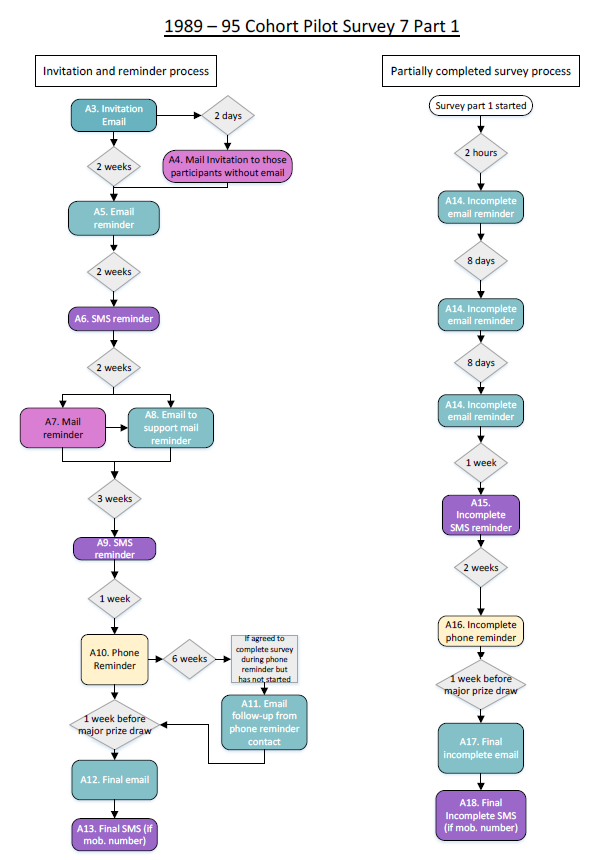 Response rate Table 3-5 details the response rates for Pilot Survey 7 for the 1989-95 pilot cohort as at 12 November 2023. Completed online pilot surveys have been received from 173 women (42% of those invited), while another 13 women (3%) have partially completed their survey online at this time.Table 3-5 Response rates for Pilot Survey 7 for the 1989-95 pilot cohort (N=412)Main cohort – Survey 7Development of survey materialsDuring August 2023, frequencies and comments from the 1989-95 cohort Pilot Survey 7 were reviewed, and recommendations for changes and improvements for the main survey were discussed. Future plansThe main Survey 7 for the 1989-95 cohort will launch in the second half of 2023.1921-26 cohortSix-Month Follow-Up SurveysSince the last Technical Report, the six-month follow-up (6MF) surveys have continued for eligible participants from the 1921-26 cohort - specifically Survey 23 and Survey 24. The survey content is the same as that for previous waves of the 6MF survey.Each month, surveys were mailed to participants who had: Completed a survey approximately six months agoAsked for a new survey to be sent Requested to skip the previous survey, approximately six months ago.The surveys were scanned in-house using the Scantron iNSIGHT 4ES OMR scanner.Survey 23 was first sent to eligible participants on 7th November 2022, while Survey 24 was first sent to eligible participants on 5th May 2023. Surveys are administered via phone for eligible participants who have requested to complete the survey via phone due to difficulties completing a paper survey.MailoutsThere have been 11 mailouts for 6MF-Survey 23 and 24 so far, as detailed below in Table 3-6. The packages mailed include a paper survey, information letter, change of details card, and a reply-paid envelope.Table 3-6 Mailout for 6MF Surveys 23 and 24 from November 2022 to October 2023Response ratesOf the participants who have been sent the 23rd 6MF survey, 64% have responded to date (68/107, Table 3-7). Of the participants who have been sent the 24th 6MF survey, 41% have responded to date (26/64). The number of survey completions across all 6MF surveys for the 1921-26 cohort is presented in Figure 3-2, illustrating when the surveys have been returned. Table 3-7 Response rates for 6MF Surveys 23 and 24 (at 12 November 2023)a first deployed 7th November 2022 b first deployed 5th May 2023 Figure 3-2 Number of completions for 1921-26 cohort Six-Month Follow-Up Surveys 1 to 24, at 31 October 2023.‘Refresh’ of the 1973-78 and 1989-95 cohorts with women from Asian backgroundsBackgroundALSWH is currently undertaking a ‘refresh’ of participants in the 1973-78 and 1989-95 cohorts. This cohort refresh aims to improve the representativeness of the study, with a goal to recruit 1,000 women from South, Southeast and Northeast Asian countries into each of the 1973-78 and 1989-95 cohorts. As detailed in previous reports, while the cohorts were reasonably representative of the general population of women of the same age at recruitment (in 1995 and 2013), there was some under-representation of immigrants from non-English speaking countries (Brown, et al. 1999; Mishra et al., 2014; Loxton et al., 2015).Planning for the 1973-78 cohort refresh began in 2021, and recruitment to the 1973-78 cohort started in 2022. In 2023, the 1989-95 cohort refresh commenced. This report provides an update on the:changes to study design;recruitment activities undertaken; progress of the 1973-78 and 1989-95 cohort refresh recruitment; andfuture plans for this cohort refresh.Changes to study designUpdate to eligibility criteria and data linkage requirementsThe 1973-78 and 1989-95 cohort refreshes are now occurring simultaneously, meaning the eligibility criteria have been updated to include those born 1973-78 and 1989-95. We are particularly seeking women with ancestry from Asian countries (where women were either born in South, Southeast and Northeast Asian countries, or have a parent born in these countries) but the survey is open to anyone who meets the eligibility criteria (female and born 1989-95 or 1973-1978). The eligibility criteria of having a Medicare card and consenting to data linkage have been removed since the initial launch, due to extensive feedback from potential participants, the Multicultural Women’s Health Centre, and other stakeholders suggesting this was not culturally appropriate and was a significant barrier to participation. Data linkage consent will be revisited once the Study has built trust with the new participants and consulted on the most appropriate way to seek this consent. Split data collectionA new short survey has been created (Survey 1) that takes a few minutes to complete. Once eligible participants have completed Survey 1, they are later sent a second online survey (Survey 2), which is longer and more comprehensive. The short survey allows participants to be recruited at face-to-face events, providing the necessary contact details for later follow-up. All surveys are built in REDCapTM and are only available online.Survey 1 was developed by the ALSWH cohort refresh team in consultation with t DOHAC. Feedback was also sought from relevant stakeholders and community groups (e.g., Multicultural Centre for Women’s Health). For details about included survey items, please refer to Table 3-8.Survey 2 1973-78 Cohort Refresh Women born 1973-78 and recruited as part of the refresh will receive a modified version of the ninth survey developed for the existing members of the 1973-78 cohort (and deployed in June 2021) as Survey 2. The refresh survey was developed by the ALSWH cohort refresh team in consultation with the DOHAC. For details about changes to existing survey items and the addition of new survey items from the 1973-78 cohort main Survey 9 to 1973-78 cohort refresh Survey 2, please refer to Table 3-9 For details about the deleted items from the 1973-78 cohort main Survey 9 to 1973-78 cohort refresh Survey 2, please refer to Table 3-10. This survey has received ethical approval by the University of Newcastle and University of Queensland HRECsSurvey 2 1989-95 Cohort Refresh Women born 1989-95 recruited as part of the refresh will receive a modified version of the seventh survey developed for the existing members of the 1989-95 cohort (and deployed in July 2023) as
 Survey 2. The refresh survey was developed by the ALSWH cohort refresh team in consultation with the DOHAC. For details about changes to existing survey items and the addition of new survey items from the 1989-95 cohort pilot Survey 7 to the 1989-95 cohort refresh Survey 2, please refer to Table 3-11. For details about the deleted items from the 1989-95 cohort pilot Survey 7 to the 1989-95 cohort refresh Survey 2, please refer to Table 3-12. This survey is currently being assessed for ethical approval by the University of Newcastle and University of Queensland HRECsTable 3-8 1973-78 and 1989-95 Cohort Refresh Survey 1 item inclusions, sources and justificationsTable 3-9 Changes to existing items and additions of new items from 1973-78 Cohort Survey 9 Main to 1973-78 Cohort Refresh Survey 2Table 3-10 Deleted items from 1973-78 Cohort Survey 9 Main to 1973-78 Cohort Refresh Survey 2Table 3-11Changes to existing items and additions of new items from 1989-95 Cohort Survey 7 Pilot to Cohort Refresh 1989-95 Cohort Survey 2Table 3-12 Deleted items from 1989-95 Cohort Survey 7 Pilot to Cohort Refresh 1989-95 Cohort Survey 2The invitation and reminder protocol for Survey 2 of the cohort refresh is presented in Figure 3-3.Figure 3-3 Invitation and reminder protocol for Survey 2 for the 1973-78 and 1989-95 Cohort Refresh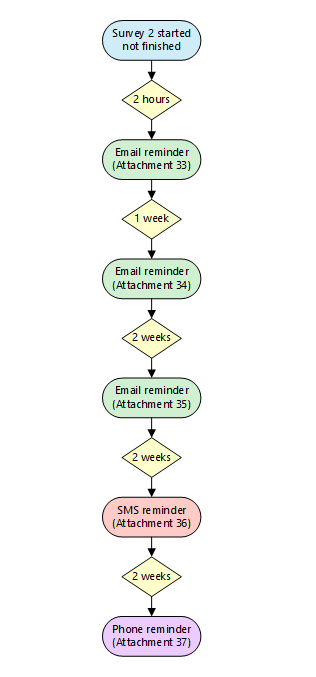 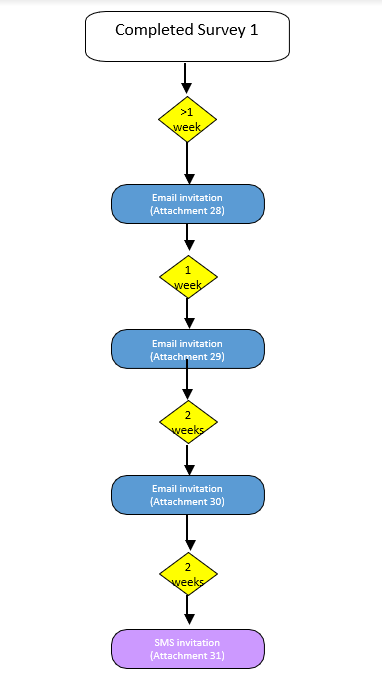 ReimbursementParticipants of the Cohort Refresh Survey 1 are offered a $5 Prezzee Smart eGift Card as reimbursement for completing Survey 1. The voucher is distributed via email, which ensures no handling of a gift card. Participants are required to provide their email addresses to be eligible to receive the voucher.Participants of the Cohort Refresh Survey 2 will be offered a $30 Prezzee Smart eGift Card as reimbursement for completing Survey 2. The voucher will be distributed via email, which ensures no handling of a gift card. Participants are required to provide their email addresses to be eligible to receive the voucher. The addition of this reimbursement is currently being assessed for ethical approval by the University of Newcastle and University of Queensland HRECs.Updated recruitment strategiesRecruitment strategies have been updated to include:Face-to-face activities to recruit potential participants (i.e., at cultural and community events) and engage with cultural organisations, community groups, and existing networks for assistance with recruitment; and Contact with all sitting members of parliament to ask them to share recruitment materials with their constituents. All procedural changes were subject to ethics approvals, which were processed and granted by the Human Research Ethics Committees at the University of Newcastle and the University of Queensland.Recruitment activities undertaken for the refresh of the 1973-78 and 1989-95 cohortsRecruitment activities for the 1973-78 cohort refresh prior to 2023 are described in detail elsewhere. In May 2023, the simultaneous recruitment of new participants to both the 1989-95 and 1973-78 cohorts commenced. To date, the following recruitment activities undertaken include: Contact with existing ALSWH participants requesting they share recruitment information and materials through their networks;Contact with existing professional and personal networks, sharing recruitment information and materials; Following up with people who have expressed an interest in joining the Study both through the website and during other recruitment activities; Postal mailouts of materials to organisations and networks; Face-to-face recruitment at community organisations, networks, events, and festivals; andFace-to-face recruitment at cultural events and festivals.1973-78 and 1989-95 cohort refresh progress updateResponse ratesAs 18 October 2023, 482 eligible participants have completed the Cohort Refresh Survey 1. Of the 205 women born 1973-78 who have completed the Cohort Refresh Survey 1, 17 have ancestry from the targeted countries. Of the 277 women born 1989-95 who have completed the Cohort Refresh Survey 1, 31 have ancestry from the targeted countries. Future plansData collection is currently ongoing. Recruitment activities are continuing, with plans to attend additional face-to-face cultural events (e.g., Diwali, Chinese New Year) and engage with cultural organisations for assistance in reaching target participants.The most recent changes to study design are currently being assessed for ethical approval. Once these are approved, Survey 2 for both the 1973-78 and 1989-95 cohorts will be launched and data collection and survey follow-up activities will commence. ReferencesBrown WJ, Dobson AJ, Bryson L & Byles JE. Women's Health Australia: On the progress of the main cohort studies. Journal of Women's Health and Gender-based Medicine, 1999; 8(5): 681-688Mishra GD, Hockey R, Powers J, Loxton D, Tooth L, Rowlands I, Byles J & Dobson A. Recruitment via the internet and social networking sites: The 1989-1995 cohort of the Australian Longitudinal Study on Women's Health. Journal of Medical Internet Research, 2014; 16(12): e279. Dobson A, Hockey R, Brown W, Byles J, Loxton D, McLaughlin D, Tooth L & Mishra G. Cohort Profile Update: Australian Longitudinal Study on Women’s Health. International Journal of Epidemiology, 2015; 44(5): 1547a-1547f Maintenance of cohortsSurvey participation over timeFirst survey of the 1973-78, 1946-51 and 1921-26 cohorts in 1996.More than 40,000 women responded to the first survey of the original ALSWH cohorts in 1996. Due to uncertainties about the accuracy of the Medicare database (which was used as the sampling frame for the stratified random samples), response rates for this first survey cannot be exactly specified. However, it is estimated that 41-42% of the 1973-78 cohort, 53-56% of the 1946-51 cohort and 37-40% of the 1921-26 cohort responded to the initial invitation to participate (Brown et al; 1999). Confidentiality restrictions meant that the names of the selected women were unknown to researchers and usual methods of encouraging participation (e.g., by telephone) could not be used. Some participants completed Survey 1 in 1996 and did not provide any contact details (532 women from the 1973-78 cohort, 383 women from the 1946-52 cohort, and 508 women from the 1921-26 cohort). Also, a very small number of women have since alerted the study that they were not eligible by their birth date, and they have been removed. Hence the official numbers of women enrolled in the study were 14,247 women in the 1973-78 cohort, 13,714 women in the 1946-51 cohort and 12,432 women in the 1921-26 cohort (Lee et al; 2005).1921-26 cohortAmong women born 1921-26, survey response rates remained relatively high through Surveys 2 to 6, with a response rate of 93% at the first follow-up survey in 1999 when the women were aged 73-78 and a response rate of 81% at the sixth survey in 2011 (Table 4-1). The percentage of women who did not complete the survey increased from 4% to 17% during the 12 years of follow-up between Survey 2 and Survey 6. Women who did not respond to the survey tended to report poorer self-rated health at Survey 1 compared to women who did respond to surveys. The effects of these losses were evaluated in terms of losses due to death and non-death reasons, with Brilleman and colleagues (2010) concluding that non-death losses were potentially a greater source of bias than the effect of death.Table 4-1. Survey participation for women born 1921-26 (N=12,432) between 1996 and 2011* As at 31 August 2023In 2011, the women were aged 85-95 and there was concern that the longer survey format every three years was no longer suitable for this cohort. Since November 2011, shorter surveys containing a set of core questions have been mailed to women born 1921-26 the 1921-26 cohort. These are known as the six-monthly follow-up surveys (6MF surveys) and are mailed every 6 months after the return of the previous survey, with some participants opting for a phone interview with ALSWH staff if they are unable to complete the paper survey. Table 4-2 provides the number of women since November 2011 who are eligible to complete the shorter 6MF surveys, with the number of women who have responded to a 6MF survey in that six-month period. By September 2023, the study has been notified of the deaths for 11,194 women (90% of the cohort). The remaining women (approximately 1,238 women) are now aged 97 to 102 years old, with 60% having withdrawn from active survey participation (n=747), typically citing reasons of ill health, frailty or diminishing capacity. Of the women who are still eligible to participate in the 6MF surveys, around 30% have sent back a survey in the last 12 months. .Table 4-2 Participation in six-month follow-up surveys of the 12,432 women in the 1921-26 cohort (from November 2011 onwards)*NOTE: using 6MF questionnaires logged by 31 October 2023. 1946-51 cohortRetention has been much higher among the 1946-51 cohort of women, where 92% of women responded to the first follow-up survey in 1998, with survey response rates slowly dropping over the next 25 years (See Table 4-3). The main reason for non-response among the 1946-51 cohort has been that the research team has been unable to contact the women (6% to 19% of eligible women between Survey 2 and Survey 10). The tenth survey for women born 1946-51 was deployed in mid-2022, with data collection closed at the end of August 2023. By mid-2023, around 11% of the cohort had died (n=1,468) while 17% (n=2,344) have opted to withdraw from active survey participation.Table 4-3 Survey participation for women born 1946-51 (N=13,714)* As at 12 November 2023.1973-78 cohortNearly 70% of women born 1973-78 (n=9,688) responded to the first follow-up survey (2000). From there, response rates among this cohort have slowly declined over time (Table 4-4), with a response rate of 56% at the last survey conducted in 2021-2022.Retention compares well with other surveys of this highly mobile age group. The major reason for non-response among women born 1973-78 is that that the research team has been unable to contact the women (between 21% and 39% of the cohort across all surveys), despite using all possible methods of maintaining contact. Women in their twenties and thirties are characterised by high levels of mobility, change of surnames on marriage, often not having telephone listings, not being registered to vote, and making extended trips outside Australia for work, education, or recreation. Although the women in this cohort are now in their late forties, the impact of high mobility in their younger years remains an influence on the response rate and the study’s ability to maintain contact. Table 4-4 Survey participation for women born 1973-78 (N=14,247)1989-95 cohortOver 2012 and 2013, 17,010 women aged 18-23 years old were enrolled in the 1989-95 cohort. Women were mainly recruited using the internet and social media platforms. Consistent with the other cohorts, women were required to have a Medicare card. Women completed the survey online and provided consent to linkage of their survey data with administrative databases such as Medicare.Unlike the original cohorts, the 1989-95 cohort were surveyed annually from 2013 to 2017. There was a steep decline in response at the cohort’s second survey in 2014 (down to 70% of respondents from the baseline survey), but the response rate appears to have plateaued at around 55%-60% for subsequent surveys (Table 4-5). The seventh survey for this cohort was deployed in 2023 and is currently open for data collection.Table 4-5 Survey participation for women born 1989-95 (N=17,010) Maintenance strategiesCohort maintenance and tracking of ‘return to sender’ mail is ongoing. The ALSWH team continues to track all participants who have (a) not withdrawn from active survey involvement and (b) are not known to have died. This includes women who may not have responded to all surveys over time. Participants for whom we have no current contact details remain in the tracking system unless they are positively identified as found, deceased, withdrawn, permanently emigrated or otherwise ineligible, or are unwilling to participate.Before 2011 the Australian Electoral Commission (AEC) supplied the study with age range extracts of women on the Electoral Roll. These were used to look up a participant’s residential and postal addresses. The AEC stopped allowing this in 2011, although an electronic copy of the current Electoral Roll is available for public inspection at any AEC office. This has resulted in a more time-consuming tracking process involving considerably more salary hours. Despite this, the Electoral Roll has been found to be effective in tracking participants who have become lost to contact. Participants found in this way are sent a survey or reminder for their current or next survey by mail.Secondary contacts, mobile phone numbers, and email addresses continue to be important in reconnecting with participants who become lost to contact. Publicly available information, published on various websites including White Pages, Facebook, Reverse Australia phone number listings, and obituary notices assist in the process.ReferencesBrilleman SL, Pachana NA & Dobson AJ. (2010). The impact of attrition on the representativeness of cohort studies of older people. BMC Medical Research Methodology, 10. doi: 7110.1186/1471-2288-10-71Brown WJ, Dobson AJ, Bryson L, & Byles JE. (1999). Women's Health Australia: On the progress of the main cohort studies. Journal of Women's Health & Gender-Based Medicine, 8(5): 681-688.Lee C, Dobson AJ, Brown WJ, Bryson L, Byles J, Warner-Smith P & Young AF. (2005). Cohort Profile: The Australian Longitudinal Study on Women's Health. International Journal of Epidemiology, 34(5), 987-991.Data linkageALSWH arranges and manages linkages with major national and state datasets. Each external dataset has its own Data Custodian, and there is also one or more specific HREC in each jurisdiction. ALSWH submits applications at both levels, requesting approval to link ALSWH data. If approval is granted, the linkage is conducted, data is extracted, and the linked dataset is stored with ALSWH, for integration with other datasets for approved analysis projects. ALSWH linked data holdingsFigure 5-1 is an overview of ALSWH’s data linkage program.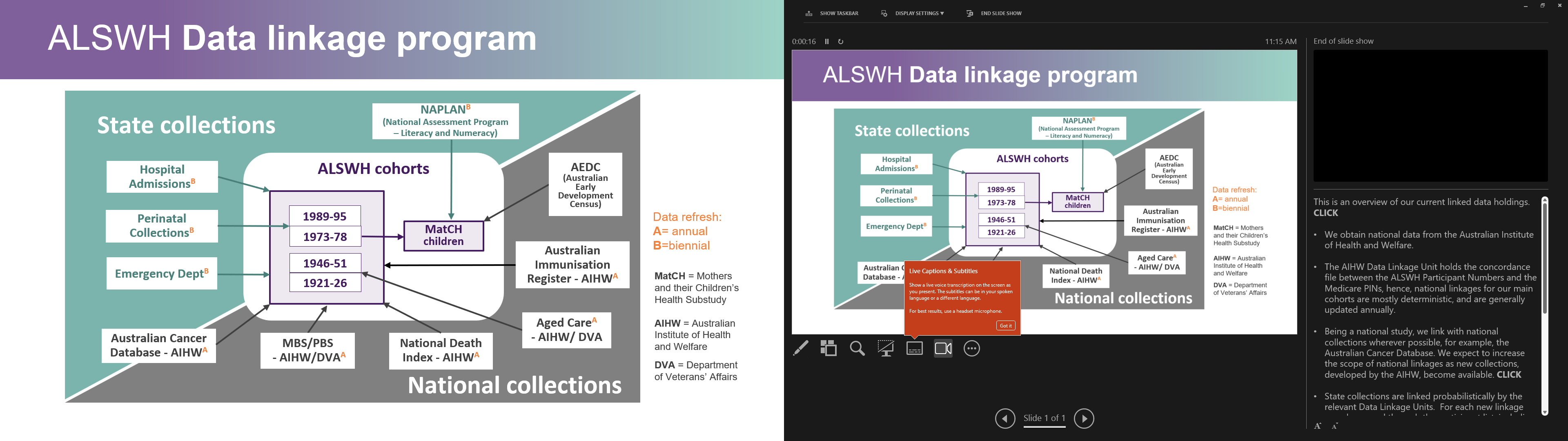 Figure 5-1 ALSWH Data Linkage Program.The following sections provide details of coverage, by cohort, for national and state collections held by ALSWH. However, when considering these metadata, it is important to also note the number of participants who have declined (or opted-out) of health record linkage. The total number of declined participants is currently 1,881 (details of consent are reported in Section 5.4.2 and Table 5-11). National collectionsCurrent national linked data collections are listed in Table 5-1. The Australian Institute of Health and Welfare (AIHW) conducts these linkages. From 2022, all linkage is deterministic, with AIHW holding the concordance file between ALSWH Participant IDs and Medicare PINS, and maintaining enduring PPNs (Project Person numbers) for our participants, and linked to their enduring master linkage spine. AIHW also extracts the data, except for DVA collections (extracted by that Department). This ensures highly accurate linkage and obviates the need for much of the clerical checking of death data which was previously required.As ALSWH is a national study, national linked data collections are preferred, if available. The creation of single national minimum dataset by AIHW (for example, for Hospital Admissions, and Emergency Department collections) takes time, hence national data will tend to be both less current and less rich, than the collections sourced directly from state jurisdictions. However, from ALSWH’s perspective, both the access and the analyses of national minimum datasets is likely to be more accurate and efficient.Table 5-1 ALSWH linked data holdings: National (at November 2023)1 Includes DVA PBS recordsAll national collections have been, or will be, updated in 2023, except for DVA collections. As the number of participants in the 1921-26 cohort reduces, the number of women with new records in DVA collections is also rapidly diminishing. In 2025, a final reconciliation will be conducted to finalise these collections. Table 5-2 shows metadata for national collections; aged care collections also detailed in Table 5-3. For aged care, the new aged care assessment data collection, or National Assessment Screening Form (NSAF) which replaced the Aged Care Assessment Program (ACAP) from 2015, was linked for the first time.Table 5-2 ALSWH linked data coverage: National (at November 2023)* Dates vary among component datasets, see Table 5.3 for details† Multiple Aged Care component datasets, see Table 5.3 for detailsTable 5-3 ALSWH linked data coverage: Aged Care Programs (at November 2023)1 ACAP was replaced by NSAF from 20162 ACFI was introduced in 20083 HACC was replaced by CHSP from 20154 RCS was replaced by ACFI in 2008State and Territory collectionsCurrent State and Territory linked data collections are listed in Table 5-4; coverage is shown in Table 5-5. We expect to update State-based collections every two years. Probabilistic linkage is performed by designated Data Linkage Units for each jurisdiction, with data extracted by the relevant Department. Access to South Australian, Northern Territory, Tasmanian and Victorian collections is facilitated by the Population Health Research Network (approvals for other collections pre-date this facility). In late 2021/ early 2022, we received NSW and ACT collections.  There are two outstanding collections in 2023: from Victoria and Western Australia. We will soon commence re-applying for the next state linkage round.Table 5-4 ALSWH linked data holdings: State/Territory (at November 2023)1 on behalf of the Victorian Consultative Council on Obstetric and Paediatric Mortality and MorbidityTable 5-5 ALSWH linked data coverage: State/Territory (at November 2023)A = Hospital Admissions; P = Perinatal; E = Emergency Department1 Linkage is with explicit consent only, due to specific legislative requirements for this collection; see Section 5.4.2 for a description of consent in ALSWH.Common Conditions from Multiple Sources (CCMS)ALSWH’s Common Conditions from Multiple Sources (CCMS) datasets continue to be updated and expanded to include more conditions (not all of which are “chronic”, hence the change of name since last year’s report). These datasets contain indicator variables for common conditions, derived from both survey and linked health record data. They are made available to research collaborators, subject to the usual ethical and data custodian approvals apply (see Section 5.2.1). Table 5-6 shows which linked data collections contribute to each CCMS dataset.Table 5-6 CCMS dataset composition (at November 2023)A, hospital admissions/emergency.Substudies, and the 1973-78 Cohort and 1989-95 Cohort RefreshFor the cohort refresh, obtaining consent for linkage to MBS and PBS is currently on hold (the survey for the 1989-95 and 1973-78 cohort refresh is currently underway). Rather, consent for data linkage will be sought at a later stage. For mothers in the 1989-95 cohort who will be invited to take part in MatCHES in 2023, child record linkage to MBS, PBS and the Australian Immunisation Register (AIR) will be optional. We are currently updating all our data linkage protocols to integrate the Menarche to Pre-Menopause (M-PreM) and Genetic variants, Early Life exposures and Longitudinal Endometriosis symptoms (GELLES) substudy datasets with our linked collections.ALSWH has a suite of substudies known as the ‘ALSWH Intergenerational Studies’ which include:Mothers and their Children’s Health (MatCH1) SubstudyMothers and their Children’s Health (MatCH2) Substudy – a follow-up of the children in MatCH1Mothers and their Children’s Healthcare Experiences Substudy (MatCHES)Maternal and early life origins of Adolescent menstrual disorders and Pelvic Pain Substudy (MAPPS)An application has been drafted for submission to AIHW HREC to link all child cohorts with national collections. Furthermore, an application has been submitted via the Australian Institute of Family Studies for data linkage of the ALSWH Intergenerational Studies with the Australian Early Development Census (AEDC). Data linkage will also be sought with the National Assessment Program – Literacy and Numeracy (NAPLAN). This will streamline the administrative process for data linkage. Table 5-7 details the current status of data linkage for MatCH. Linkage for AEDC and NSW NAPLAN was conducted by the AIHW. Table 5-7 MatCH linked data coverage (at November 2023)Data access proceduresData user approvalsCollaborating researchers from other Centres/Institutions can access the ALSWH linked datasets, subject to the approval of the relevant Data Custodians and HRECs. ALSWH research collaborators apply to the ALSWH Data Access Committee by submitting an Expression of Interest (EoI). Upon approval of the EoI, ALSWH submits amendments and data user agreements to the relevant HRECs and Data Custodians. In some cases, HRECs and/or Data Custodians also review and approve new EoIs. These arrangements are subject to change at the direction of the agencies involved. Substudies (projects which collect new survey data), or analysis projects which link with collections not covered by ALSWH, require individual approval of the HREC/s and the Data Custodian. Table 5-4 shows the current external approval processes required to add new researchers and projects (subsequent to approval by the ALSWH Data Access Committee). For ease of administration, ALSWH batches the new applications for submission to external agencies at the close of each EoI round. The approval process is largely outside of our control - researchers are advised that for certain collections, gaining all the necessary approvals may take several months over and above ALSWH’s internal EoI processing time.Access optionsResearch datasets containing linked health records cannot be passed on to third parties. They can only be accessed:At ALSWH sites (School of Public Health, University of Queensland; or the Centre for Women’s Health Research, HMRI, University of Newcastle). Visits must be booked; access depends on the facilities and resources available.Remotely through the SURE facility, at the researcher’s expense.From late 2021 to 2023, the ALSWH Team at UQ has also been collaborating in the Queensland Cyber Infrastructure Foundation’s development of a SURE-type remote access platform, known as KeyPoint. KeyPoint is expected to be deployed in late 2023 and will provide an additional option for research collaborators using linked ALSWH data. Once the security features of the system are available, we will seek approval from linked data custodians to use their datasets in KeyPoint. Data access conditionsInformation about data access conditions, including acknowledgements and review requirements for research outputs, is available on the ALSWH web site.Table 5-8 Approval procedures for researchers and projects using linked health recordsUse of linked dataA total of 280 projects have requested linked health record data to date and 114 ALSWH publications have used linked data. Legal and ethical considerations for health record linkageThis section outlines ALSWH compliance with legal and ethical requirements for health record linkage. Data security measures are as described in the 2019 Technical Report.Applicable legislation and guidelinesALSWH is bound by the Australian Privacy Act 1988 under its contractual obligations to the Australian Government DOHAC, which funds the Study. The Universities of Queensland and Newcastle are also subject to privacy legislation in their respective States (which is substantially similar to the national legislation). Further, to ensure best practice on our own behalf, and to maintain the compliance of organisations from which ALSWH accesses linked health records, ALSWH must adhere to the following national regulations, as well as to State and Territory privacy and health privacy legislation.NHMRC Guidelines approved under Section 95 of the Privacy Act 1988 (November 2014)Australian Privacy Principles (APP) guidelines (Version 1.2 July 2019) as well as Privacy principles operating in Australian States and Territories.Australian Government Best Practice Guide to Applying Data Sharing Principles (15 March 2019)The universities and researchers conducting ALSWH are also ethically bound by:NHMRC National Statement on Ethical Conduct in Human Research 2007 (Updated 2018; Chapters 2.2-3 and 3.2 are particularly relevant)The Australian Code for the Responsible Conduct of Research 2018 – Management of Data and Information in Research (2019)The following also apply to Commonwealth agencies disclosing health records to ALSWH:Privacy public interest determination guide V1.0, June 2014.Health Insurance Act 1973 (for MBS data).Public Interest Disclosure Act 2013A Guide for Data Integration Projects involving Commonwealth Data for Statistical and Research purposes (National Statistical Service).ALSWH’s Participant Privacy Policy is available on the web site and is regularly updated. All researchers and collaborators accessing linked data are also subject to ALSWH Data Access Protocols  in addition to the Codes of Conduct and Privacy Policies of their home institutions. The University of Queensland and University of Newcastle Privacy Codes are:The University of Queensland Policy and Procedures library (http://ppl.app.uq.edu.au/), including: 1.60.01 Right to Information, 1.60.02 Privacy Management, 1.60.04 Records Management, 4.20 Research Conduct and Integrity, and 4.20.06 Research Data Management. The University of Newcastle  Responsible Conduct of Research Policy  (https://policies.newcastle.edu.au/document/view-current.php?id=66) and Privacy Management Plan (https://www.newcastle.edu.au/privacy)ALSWH compliance with national guidelines was described in the 2019 Technical Report. The history of consent procedures is also detailed in that report, and is summarised Figure 5-2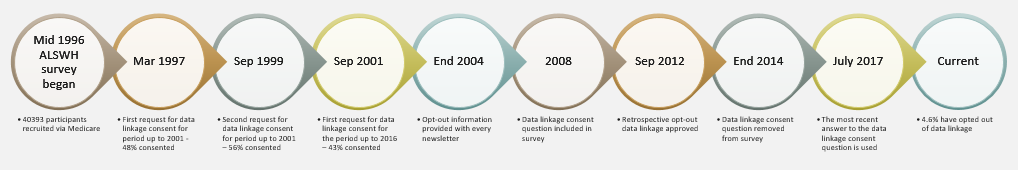 Figure 5-2 History of data linkage consent for ALSWH participants 1996-2018.Consent status of ALSWH participantsConsent for health record linkage applies to all collections, apart from the National Death Index, which is conducted for all participants as an integral part of longitudinal tracking. ALSWH operates bundled opt-out consent due to the number and complexity of the record collections involved. Participants are informed of details of the collections accessed via the Study website. Table 5-10 shows the definitive health record linkage consent categories. Participants who were active in the Study from 2005 are covered by the opt-out consent provisions which were introduced from that time, while participants who have never explicitly responded to health record consent communications and have not been active in the study since 2005, are covered by waived consent.Table 5-9 Health record linkage consent categories*This category was labelled as ‘express consent’ in previous Technical Reports.Table 5-11 shows consent status for health record linkage, by cohort. We recently conducted a review of the definitions for different types of consent.  The definitions of ‘implicit’ and ‘waived’ consent have been updated (refer to Appendix 13 for more details). Furthermore, ‘express consent’ has been relabelled as ‘explicit consent’ for clarity and consistency with other labels.  Consequently, there are minor adjustments to the proportion of participants in each consent category and for each cohort.Table 5-10 Health record linkage: Consent status of ALSWH participants 1 Note that the 1989-95 cohort expressly consented on enrolment in 2012/13, therefore, qualified consent is not applicableCommunicating with ALSWH participants about health record linkageALSWH participants have been informed about health record linkage and opt-out consent in annual newsletters since 2005. This information was updated in 2020 (with approval from the DOHAC).  Current HREC approvals for health record linkageTable 5-12 shows current HREC approvals for the ALSWH Data Linkage Project. The National Mutual Acceptance Scheme (NMA) aims to reduce duplication of coverage for cross-jurisdictional and/or multi-site projects. (There are some exceptions; we still require local approval for data linkage in WA, Tasmania and for the Victorian Perinatal Data Collection). In July, our ethics approval for Calvary Bruce Public Hospital (Reference 21-2020) was closed as this hospital (renamed North Canberra Hospital) is now part of Canberra Health Services.  Consequently, ethical review is governed by the ACT Health HREC for which we have existing approval. Table 5-11 Health record linkage: Current HREC approvals (at November 2023)Shaded cells show coverage of the ALSWH survey program, rather than the data linkage component.ArchivingALSWH data are annually archived at the Australian Data Archive (ADA) at the Australian National University. To date, data have been archived for Surveys 1 to 9 of the 1946-1951 cohort, Surveys 1 to 8 of the 1973-1978 cohort, Surveys 1 to 6 of the 1989-1995 cohort, Surveys 1 to 6 of the 1921-1926 cohort, and the ongoing data from the six-month follow up survey of the 1921-1926 cohort. This year, 2023, data from Survey 9 of the 1973-78 cohort will be archived, along with recent data from the six-month follow up survey of the 1921-1926 cohort. Methodological issuesAged Care Data Notes for ResearchersIntroductionThe 2022 Aged Care data supplied to ALSWH from AIHW is complex. It consists of 32 datasets containing records of aged care service use for the 1921-26 and 1946-51 cohorts, describing aged care assessments and various types of aged care service use. The data documentation supplied with the data is comprehensive and is available when requesting aged care data from the ALSWH. Three common research-based requirements when using the aged care data relate to:How to measure aged care at-home services in a longitudinally consistent wayIdentifying health conditions through the aged care assessmentsIdentifying admissions to Permanent Residential Aged CareThe following sections will describe the current aged care datasets and provide a brief discussion around the above three points.Brief summary of linked aged care datasetsThe number of records and the time coverage of each data set is available on the ALSWH website (https://alswh.org.au/for-data-users/linked-data-overview/national-data/metadata-for-alswh-aged-care-data-holdings/). Description of datasetsTable 7-1 lists the different service and assessment programs, the associated datasets, and provides a brief description of the type of information available in the dataset(s).Table 7-1 Description of aged care datasets which were linked to ALSWH participants in 2022Time coverage of aged care datasetsIt is important to be aware that the date coverage of each of the programs/datasets is different. Figure 7-1 shows the date coverage for each program listed in Table 7-1 above, grouped by program type.Figure 7-1. Date coverage for the ALSWH 2022 aged care datasets by program type.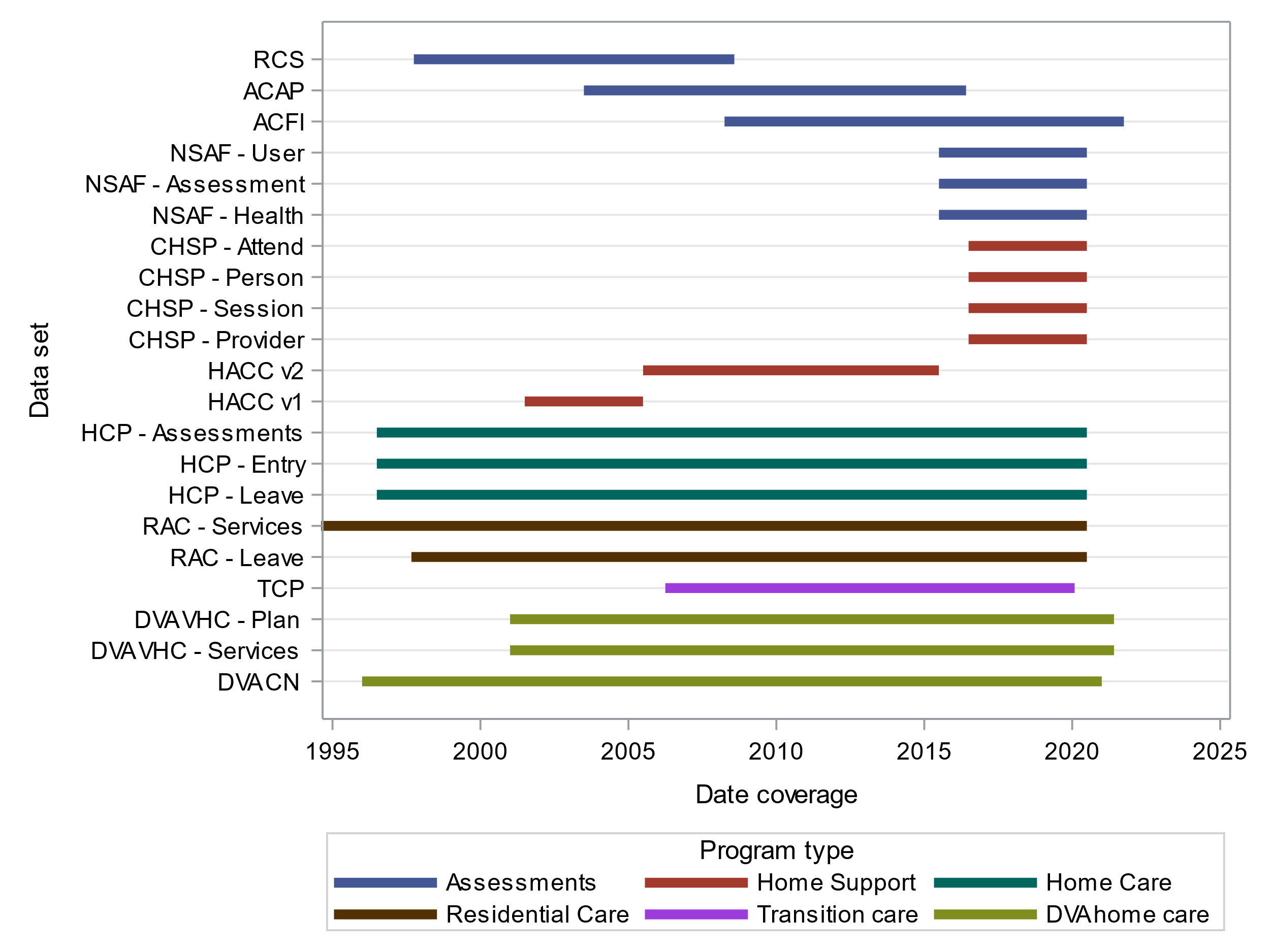 Measuring at-home care in a longitudinally consistent wayPrograms providing at-home care in the available linked aged care data include:Home support programs:Home and Community Care (HACC v1/v2)Commonwealth Home Support Program (CHSP)Home Care (captured in the HCP dataset):Community Aged Care Packages (CACP)Extended Aged Care at Home (EACH)Extended Aged Care at Home – Dementia (EACHD)Home Care Packages (HCP)Department of Veterans Affairs (DVA) – Veterans Home CareDepartment of Veterans Affairs (DVA) – Community NursingGenerally, the Home Support programs deliver 1 or 2 basic services to participants and represent lower levels of support compared to the Home Care packages which deliver a higher level of care. Similarly, the Veterans Home Care program is a low-level care program and DVA Community Nursing provides clinically required nursing and personal care services. Both DVA programs are only available to those participants with eligible DVA entitlements (veterans, war widows, widowers, Gold Card holders etc.). These programs provide different levels of care based on needs and entitlements, so participants can engage with a range of these services over their lifetime as their needs change.At home care program descriptions:The HACC data records the quantity of service use per HACC participant per calendar quarter. It contains no finer detail on when the services were delivered, or the number of events of service. The service quantity is measured by either hours of use (domestic assistance, care at centre, case management etc.), counts of use (linen service, meals at home, transport trips etc.) or the dollar cost of the services for the quarter (home modifications). There are two versions of the HACC dataset: Version 1 (2001 – 2005) and Version 2 (2005 - 2015). The two versions are similar, however version 2 collects information on more types of services received by participants, and also includes additional demographic and health measures.  The CHSP data records the dates on which individual ‘sessions’ of service were conducted. It contains no information on the quantity/length of services that each session entailed. It records the service type (General House Cleaning, Nursing, Home Modifications etc.) that comprised each session. The HCP data records the dates of entry and exit from different care levels. It contains no information regarding individual dates on which services were used or the quantity of use. Prior to the introduction of the current Home Care Program (2013) the CACP, EACH and EACHD programs were used. Data on all four of these programs are included in the HCP datasets.The DVA veterans home care data is similar to the CHSP data in that it identifies the dates of individual sessions of service, rather than quantity of service. It includes information on the type of service used, and the amount paid for that service. There is an additional table that records the start and end dates of approved plans from the DVA for veterans home care in a similar way to the HCP data. The DVA community nursing data is more complex in how it codes service use. It uses a set of predefined codes to indicate the (approximate) number and type of visits in a 28-day period (see here for a list of codes and associated fees). It does not provide exact dates of service. Analysing these services in a consistent manner is challenging due to the different measures of use each program records. Based on which datasets are of interest, different approaches may be used to measure at home service use, however, the following notes may be worth considering.The time frame of the analysis As indicated by Figure 7-1, the coverage of datasets differs. This has implications for which programs will need to be investigated. Considering a more restrictive time frame for analysis may reduce the number of datasets that need to be analysed, overall reducing analysis burden. This obviously comes at the cost of losing longitudinal data. ‘Gaps’ in the Home Support data The HACC program ended in mid-2015 and was taken over by the CHSP. The first year of data for the CHSP is not provided in the datasets due to its low quality. Different states also began participating in the CHSP progressively, so there is not national coverage until WA began participating in 2018. Subsequently, there is a 1-year gap (mid 2015-2016) where there is no data available on Home Support services, and until 2018, the CHSP data is piecemeal by state. If analysing home support data, the choice of an appropriate analysis period should consider this missing data. Fact of service vs date of service vs frequency of serviceThe measure that is consistent across home care data is fact of service. This refers to a (potentially broad) time frame during which the participant is using the service. Individual dates of service are not available in all data sets (HACC, HCP, DVA nursing), neither is quantity of service (HCP, CHSP, HCP, DVA home care). If multiple programs of home service use are of interest in an analysis, a broad definition of use may be considered in order to guarantee each individual service can be captured accurately in the definition. This could take the form of calendar years/quarters where a participant used (at least some) service.Level of care Each at home care dataset provides (at least some) information regarding the program of care that the participant is receiving. This is a good way to differentiate users of care. For example, it may be reasonable to categorise use by whether a participant was receiving Home Support vs Home Care, and one is able to further categorise Home Care by its different levels of care (i.e., high versus low level care).  Movement through levels of care/programs Generally, aged care recipients can receive at home care from only one program at a time depending on their level of care. (Note: Participants who receive DVA benefits may also receive DVA home care support in addition to home care support at different points in time.) Categorization of the use of different levels of care/programs may wish to consider the patterns of service use over a period of time, rather than facts of use for each program. For example, a participant may be receiving Home Support (HACC/CHSP). Due to increasing needs they may require increased support and move into a Home Care package (HCP/CACP). If an analysis looked at home support use only, this participant would go from a user to a non-user, while in reality they have moved to a higher level of care/use. DVA users The 1921-26 ALSWH cohort has a significant proportion of women who are eligible for services through the Department of Veterans Affairs. These users may get some or all of their at-home care through the DVA. To reduce the potential of underreporting of service use, the Veterans Home Care and Community Nursing datasets should be considered for use in some circumstances, particularly for the older cohorts where use of DVA services may be quite high. Health conditions from Aged Care AssessmentsThe Aged Care Assessment Programs record information that is relevant to measuring a participant’s care needs. Included in parts of the aged care assessment datasets are condition level codes indicating relevant health conditions that have been identified during the assessment. These data can be highly useful to researchers wanting to identify chronic health conditions. As a result, these data form a key part of the ALSWH CCMS algorithm (https://alswh.org.au/for-data-users/linked-data-overview/ccms-datasets/ ) which identifies specific chronic conditions. However, researchers may wish to identify their own conditions of interest using all available data, including the aged care assessment datasets. Table 7-2 summarises how health conditions are recorded across the three aged care assessment datasets, including the relevant variables and codes. In each of the programs, the health conditions are recorded based on whether they are having an impact on the person’s need for assistance with activities of daily living and social participation at the time of the assessment, as evaluated by the assessor. The NSAF includes qualifying information regarding the “primary” health condition of a participant and how the condition was diagnosed (i.e., hospital confirmed, GP confirmed, other health practitioner diagnosis, self-reported). Not all pre-existing health conditions will be recorded in the assessment as this will depend on whether the condition is deemed to be impacting a person’s need for assistance and will be constrained by the number of available variables to capture health conditions in the dataset.Table 7-2 Details of Aged Care Assessment datasets linked to the ALSWH containing information on participant health conditions.The maximum number of conditions that are recorded in each dataset are:ACAP: 10 (one for each HC* variable)ACFI: 6 (one for each of the Q13_C*/Q14_C* variables)NSAF: No limit (This dataset is in long format so can have as many records per participant as there are recorded health conditions)Admissions to residential aged careAdmissions to residential aged care (RAC) are recorded in the acrac_2022 dataset. It lists the entry and exit dates from RAC, as well as the admission type (Respite / Permanent) and the discharge reason (Return to home, to another RACS, death etc.). This data is reasonably self-explanatory, however, there are a handful of issues to note, primarily around leave from RAC and the way the data is recorded.Leave from RACOnce admitted to RAC, a participant can take leave from aged care for several reasons. The acrac_leave_2022 dataset records periods of leave from RAC, including start and end dates and the reason for the leave. Of note is the “pre-entry leave” category. This specifies a period right at the beginning of residential aged care where a participant has secured a spot in an aged care facility but is not yet a resident, potentially still living in the community, or a hospital/rehab facility. This period of leave should be considered when identifying dates of admission to RAC if exact days of entry to a facility are of interest.Hospital leave is another leave category that may be of interest to researchers. While the reason and type of hospital admission is not recorded in the aged care data, it can be combined with the state hospital data that is linked to the ALSWH to get a fuller picture of the health status of women in RAC, and the services they are using/require.RAC data structure and data stitchingThe acrac_2022 is structured in “long” format where participants may have multiple records. These records can represent multiple periods of distinct use, e.g., multiple episodes of short-term respite care. Multiple records can also form individual parts of a single period of continual care/admission. These can be identified by sequential records that have the same end/start dates. This can indicate movement between different providers or facilities or may represent some other administrative change. Of interest to researchers may be sequences of records for a participant that start with a respite admission and are immediately followed by admission to permanent care. If a researcher is interested in identifying the first date that a participant entered care permanently, it may be misleading to look at the first admission date for records that are flagged as permanent admissions if this admission was immediately preceded by a respite admission. “Stitching” the RAC admission records together for each participant may be worthwhile in these cases. This process would identify and combine records where the end date and start date of sequential records are the same into single periods of admission. This would give a better impression of continual periods of care and more accurate dates for initial admission to care.  Summary of recently introduced scale instrumentsNew instruments and scales may be introduced into ALSWH surveys through the evolution of survey development. Where possible, the ALSWH surveys include instruments which have been developed to measure a particular trait or behaviour which is appropriate for the cohort(s) and have been published or used elsewhere. These instruments typically have multiple items which are combined to obtain an overall score and/or several sub-scale scores. Table 7-3 provides a summary of scale instruments which have been included in recent surveys for the three younger cohorts.Table 7-3 Scale instruments included in recent surveys for the three younger cohorts (born 1989-95, 1973-78, 1946-51)Details concerning preliminary validation work is provided below for the Brief Resilience Scale and the Social Wellbeing Scale. It is anticipated that similar validation work will be carried out for the Subjective Happiness Scale and the Rosenberg Self Esteem Scale in the future.    Brief Resilience ScaleThe Brief Resilience Scale (BRS) is intended to measure the ability to bounce back or to recover from stress, noting that this ability may be particularly important for people who are already ill or are dealing with ongoing health-related stresses. Source referenceSmith, B.W., Dalen, J., Wiggins, K., Tooley, E., Christopher, P., Bernard, J. (2008) The Brief Resilience Scale: Assessing the Ability to Bounce Back. International Journal of Behavioral Medicine. 15: 194–200. https://doi.org/10.1080/10705500802222972.Attributes and scoringThe scale comprises six items (Figure 7-2), with positive wording used for items (A), (C) and (E) and negative wording used for items (B), (D) and (F). Participants are asked to indicate the extent to which they agree with six statements by using the following scale: strongly disagree = 1, disagree = 2, neutral = 3, agree = 4, strongly agree = 5. The BRS is scored by reverse coding items (B), (D), and (F) and finding the mean of the six items. The BRS score has a range from 1 to 5. Figure 7-2 The Brief Resilience ScaleUse in ALSWH surveysThe BRS has been included in three ALSWH survey waves so far: 1946-51 cohort - Wave 8 (2016) – Question 47 1946-51 cohort - Wave 9 (2019) – Question 551973-78 cohort - Wave 9 (2021) – Question 12The wording for items and response options included in ALSWH surveys is unchanged from the original scale proposed by Smith and colleagues, although there were some minor differences in the instrument instruction between surveys. For the 1946-51 cohort Waves 8 and 9, the instruction was “Please respond to each item by marking one on each line”, while the instruction was “Please indicate the extent to which you agree with each of the following statements: (Mark one on each line)” for the 1973-78 cohort Wave 9. At each wave, the questions were identical between the two modes of delivery (i.e. were the same for online or paper options).This question has been well answered by the women (Table 7-4). The mean overall scores range from 3.53 to 3.69, depending on the cohort and survey wave. More than 95% of women provided a response for all items. The rate of missing ranged from 0.99% to 2.29% across items, depending on the cohort and survey wave. Table 7-4 A summary of the BRS mean score and missing patterns observed in three recent ALSWH surveysThe behaviour and validation of this scale for use in the ALSWH setting is currently being investigated; it is anticipated that the results from this methodological work will be available soon.Social Wellbeing ScaleThis instrument intends to capture participants’ positive social health status, measuring dimensions of social integration, social contribution, social coherence, social actualisation and social acceptance. Source referenceKeyes, C. L. M. (1998) Social well-being. Social Psychology Quarterly. 61(2): 121-140. https://doi.org/10.2307/2787065Attributes and scoringTwo scales were tested and presented by Keyes (1998) – a comprehensive 50-item instrument in Study 1, and a shorter 15-item instrument in Study 2. The shorter scale included three questions for each of the five social wellbeing dimensions, namely social integration, social acceptance, social contribution, social actualisation, and social coherence. The questions were presented in random order. In the shorter scale, each item had seven response options from strongly disagree (=1) to strongly agree (=7). Eight items required reverse scoring. For each social wellbeing dimension, the relevant item scores are summed, taking into account reverse scoring, with a higher score indicating more positive social wellbeing (total score range for each dimension 3 to 21). Scores are calculated only if all the items in each scale were answered. The shorter instrument by Keyes (15 items) was chosen for inclusion in the 9th main survey for ALSWH women born 1946-51, although there were some differences in the delivery of the instrument. For the ALSWH survey, only six response options were included ranging from strongly disagree (=1) to strongly agree (=6), without the “Don’t Know” option included in the Keyes study (total score range for each dimension 3 to 18). The items in the ALSWH survey were presented in the order in which they appear in Appendix A of the Keyes paper, which grouped items by the scale dimension (seeTable 7-5).Table 7-5 Social Wellbeing Scale used by Keyes (1998, Study 2) and ALSWH (women born 1946-51)Use in ALSWH surveysThe Social Wellbeing scale has been included in one survey to date – the 9th main survey for ALSWH women born 1946-51.This question was well answered by the women (Table 7-6). All items were answered by 88% of women, 10% of women were missing responses for some items, and 2% of women had missing responses for all items. The rate of missing across individual items ranged from 2% to 4%. Very few women responded ’Strongly disagree’ to all items (n=5, >0.1%), and no-one answered ‘Strongly agree’ to all items.Table 7-6 Response proportions for the Social Wellbeing scale among women born 1973-78 (Wave 9, 2021;  n=7,956) For each social wellbeing dimension, scores were calculated for around 95% of women (Table 7-7). Table 7-7 Descriptive statistics for the Social Wellbeing dimension scores among women born 1946-51 (n=7,956)The behaviour and validation of this scale for use in the ALSWH setting is currently being investigated; it is anticipated that the results from this methodological work will be available soon.Key Longitudinal Variable DatasetsAuthors: Nicholas Egan, Peta Forder, Paul McElweeOverviewIt can be a substantial undertaking to generate longitudinal datasets of selected variables (’long data’)  due to the number of survey waves and the different variable names at each survey wave for the original three cohorts. In order to reduce duplication of common work by data users, the Key Longitudinal Variable (KLV) datasets have been generated with frequently used variables and are now available for data users. Each cohort has its own longitudinal KLV dataset, using available surveys waves as appropriate for each cohort:Born 1989-95: Waves 1-6 Born 1973-78: Waves 1-9 Born 1946-51: Waves 1-9 Born 1921-26: Waves 1-6 Documentation on the KLV datasets has been added to the ALSWH website under 'Survey data'. The KLV datasets will be provided by the ALSWH Data Manager (alswhdata@uq.edu.au) alongside survey data requests for approved projects (in the same way as the participant status files). Data users who have already received data for their project can contact the ALSWH Data Manager to request the KLV datasets.Issues to note with the KLV datasetsCollapsed variablesWe have included commonly used collapsed versions of some variables; these are denoted by the variable suffix _#gp where # refers to the number of levels in the collapsed variable. All variables with original response values are retained in the survey datasets, in the event data users wish to use an alternative categorisation of a variable. The categories included in the collapsed versions of variables are provided in the table below. Missing valuesMissing values have been left unchanged. If the raw response value for survey variable was a missing value for a given survey, then the corresponding longitudinal response for that variable is also set to missing in the KLV dataset.Values applied across surveysCountry of birth was only asked at one survey wave for each cohort, usually the first survey. As this variable is time-invariant, it has been applied across all survey waves. Note that in the 1989-95 cohort, country of birth was asked at Wave 2 and was subsequently back-filled for Wave 1. Any 1989-95 cohort participants who did not respond to Wave 2 will have missing data for country of birth.Highest qualification was only asked at Wave 1 in the 1921-26 cohort and Wave 1 and Wave 6 in the 1946-51 cohort. As highest qualification is less likely to change in these older women, highest qualification is ‘filled-in’ for the later survey waves in the 1921-26 based on their response at Wave 1. Similarly, for the 1946-51 cohort, their Wave 1 response is used to fill-in Waves 1 to 5, and their Wave 6 response is used to fill-in Waves 7 to 9.Available formatsThe KLV datasets are available in SAS, Stata, and SPSS formats.The KLV datasets include the following variables presented in the table below. Cells shaded in yellow denote collapsed categories of commonly used variables. SF-36 scores are not included in the 1989-95 KLV dataset as the SF-36 instrument is not routinely included in surveys for this cohort.Table 7-8 Variable names, variable labels and categories in KLV datasetsThe original survey variables used for each longitudinal variable are presented in Table 7-9.Table 7-9 Survey variables used to derive longitudinal variables in KLV datasets2023 Major Report: COVID-19 and its impact on health care useThe 2023 major report examined women’s use of health services to assess the impact of the COVID-19 pandemic. It also considered the differential impact of health service use by women during the pandemic according to their health status (i.e., presence of chronic conditions), area of residence, financial status and domestic violence history.  A summary of the report is included here – full details are available on the Study website.Women’s health and access to health services during the COVID-19 pandemic in 2020: Results of the mini-surveysFourteen mini-surveys were conducted during 2020 - from April to October - to capture information about women’s experiences of the pandemic and the actions taken to control COVID-19 transmission. Results showed that young women (in their late 20s) were more likely to report poor health, high stress, and psychological distress than older women, and more likely to delay seeing a general practitioner (GP), mental health professional, or allied health professional than older women (in their early 70s). Young women were also more likely to access a mental health professional or helpline/chat services, and more likely to use telehealth for GP and mental health services than older women.Women who lived alone were more likely to report high psychological distress than those who lived with others, and those who reported little or no pre-pandemic social support were more likely to report high psychological distress.For screening tests (of the skin, breast, or cervix), up to one in ten women reported delaying the screening.Three-quarters of women who used telehealth services during the pandemic had a positive experience with different types of health professionals.Comparing women’s health service use before and during the COVID-19 pandemicAnalysis of women’s health service use was enabled by the linkage of ALSWH survey data to MBS data. Health service use – visits to GPs and specialists, obstetrician consultations, mental health treatment, and cervical screening – before the COVID-19 pandemic (March 2018 - August 2019) and during it (March 2020 – August 2021) were compared for women in their late 20s, mid 40s and early 70s.  Average yearly GP visits increased during the COVID-19 pandemic for women in their early 70s, but did not change for women in their late 20s and mid 40s. For all cohorts, out-of-pocket costs for GP visits did not change – the lack of increase for women in their early 70s is likely due to bulk billing of GP services for this cohort, and their eligibility for a Seniors Health Card. Medicare benefits paid for GP visits during the pandemic were greater among women in their 70s who had difficulty managing on income, and among women in their late 20s and mid 40s with a history of domestic violence.The average number of yearly specialist visits increased during the COVID-19 pandemic for women in their late 20s, but not for the older women. The increase was due to use of obstetric services and was more apparent among women living in metropolitan areas, who were entering peak childbearing years, than for women living in rural and remote areas, who were more likely to have had children at a younger age. Not surprisingly, during the pandemic the use of specialist services was higher for women in their late 20s due to increased access to obstetric services and for those who found it easy to manage on income. Increased specialist service use during the pandemic was associated with both higher Medicare benefits paid and out-of-pocket costs.Mental health service use increased during the pandemic from pre-pandemic levels for women aged in their late 20s (but not for women in their mid 40s or early 70s) and this difference decreased with remoteness and difficulty managing income.Cervical screening fell by 32-59% during the COVID-19 pandemic with the biggest reduction observed for women in their mid 40s.Changes in GP and specialist service use before and during the COVID-19 pandemic for women with common conditions and multimorbidityHealth service use - visits to GPs and specialists, and obstetrician consultations - before the COVID-19 pandemic (March 2018 - August 2019) and during the pandemic (March 2020 – August 2021) by women with and without a history of specific common conditions were compared. Conditions associated with a greater increase in GP service use during the COVID-19 pandemic compared to before the pandemic differed by age group: diabetes and cancer were associated with greater increases for women in their late 20s, asthma for those in their mid 40s, and stroke for women in their early 70s.Two specific conditions were associated with a greater increase in specialist service use during the COVID-19 pandemic compared to before the pandemic: cancer for the women in their late 20s and mid 40s, and chronic obstructive pulmonary disorder for the women in their early 70s.The rate of obstetric service use was higher during the COVID-19 pandemic than before the pandemic because the women in their late 20s had entered the peak childbearing years; however, there was no increase in obstetric service use for women who had a history of diabetes or cancer.During the pandemic period, for all cohorts, GP telehealth service use increased with the number of common conditions experienced by women.Telehealth service use during the COVID-19 pandemicTelehealth services (medical consultations via telephone or video conferencing) were introduced at the start of the COVID-19 pandemic to minimise virus transmission in the community and to protect patients and health care providers. MBS claims for telehealth services were examined for women in different age groups and subpopulations, and with various health conditions. Telehealth services were predominantly delivered by phone, rather than video conferencing, for GP, specialist, and mental health consultations/therapies. Women in their late 20s and mid 40s were more likely to use telehealth services to consult GPs and specialists and obtain mental health treatment and less likely to use GPs for COVID-19 vaccinations than women in their early 70s. GP telehealth services had the greatest uptake among women living in metropolitan areas and the least among women living in remote areas. Telehealth service use for both GP and specialist services was higher for women with common conditions than for those with no conditions across all cohorts. Women in their late 20s with a history of cancer and women in their 40s with a history of stroke or chronic obstructive pulmonary disorder (COPD) were more likely to use GP telehealth services than women without these conditions.Specialist telehealth services varied by specific common conditions: mental health problems and musculoskeletal conditions were associated with greater uptake of telehealth services, as well as cancer, diabetes, and COPD, however the trends were not consistent across the three cohorts. Telehealth delivery of mental health services was least likely to be used by women in the 1973-78 cohort who lived in rural and remote areas, lived with children, or had a history of domestic violence.Women’s experiences accessing health care during the COVID-19 pandemic in 2020-21 in their own wordsA thematic analysis of the qualitative free-text responses from the COVID-19 mini-surveys identified four major themes in relation to health service use during the pandemic: Unmet needs and reduced quality of care encompassed disruptions to routine care, difficulty accessing health services, and telehealth services being an inadequate alternative for certain conditions and health concerns.Reluctance to seek care described delays in treatment, screening, and attending medical appointments due to a fear of COVID-19, consideration of others with health needs, and concern for an overburdened health system. Confusion and frustration surrounding health information is a theme largely focussed on women’s confusion about health messages in relation to the COVID-19 vaccine, particularly with regard to persistent encouragement of COVID-19 vaccine uptake during the early periods of low supply, perceived inconsistencies in information about who was eligible for vaccination and with information about where to get vaccinated. The theme also encompassed women’s frustration when public discourse highlighted concerning side-effects of COVID-19 vaccines. Convenience and improved choices for care describes women’s appreciation for the introduction of telehealth services across the wider community, compared with the more limited availability of the services prior to the pandemic.Implications and recommendationsThe COVID-19 pandemic highlighted a number of key areas of consideration when implementing strategies to minimise disease transmission in the community:Younger women were more likely to be negatively impacted by the pandemic and policies designed to limit the transmission of COVID-19 than older women: they experienced more stress and sought more mental health services. Psychological distress during the pandemic was associated with low social support for all women, and with living alone for women in their 20s and 40s. Recommendation: Research is needed to determine who is most at risk of minimal social support, and to develop programs for promoting social connectivity. Furthermore, strategies implemented by local governments to promote social support, particularly for people who lived alone during the pandemic, need to be evaluated and, if required, improved to minimise the mental health impact of isolation.Recommendation: The pandemic can be viewed as a global stressor. The particular vulnerability of younger women to mental health issues warrants further examination and development of service and policy interventions.Telehealth services were well-utilised by younger women, women who lived in areas that experienced more restrictions and stay-at home orders (metropolitan), and women who had common conditions. Phone consultations were the predominant mode of telehealth delivery. Additionally, most women who used telehealth services found it be a positive experience. Under some circumstances, uptake of telehealth was lower in non-urban compared to urban locations.Recommendation: Further research is needed to determine the barriers to using telehealth services and strategies to promote or facilitate the effective use of telehealth services, particularly for older women and women with certain conditions.Recommendation: A better understanding of the lower uptake of telehealth in non-urban areas would determine whether this was due to unmet need or other factors (such as service availability or telehealth connectivity).Women delayed access to health care services and cancer screening programs during the COVID-19 pandemic.Recommendation: Research is needed to determine the short- and long-term impact of delays to health care and cancer screening on women’s health. This is needed to help inform future responses to global pandemics.Recommendation: Development of a public health campaign to remind the community to ‘get back on track’ with preventive screening activities could be helpful. Consideration should be given to some women’s reluctance to attend such appointments due to a fear of COVID-19 as a part of any such campaign.DISSEMINATION OF STUDY FINDINGSPublicationsSince the last Technical Report (15 November 2022) there have been 26 publications recorded using ALSWH data. The most frequently published research themes were chronic conditions, weight, nutrition and physical activity and reproductive health (Table 9-1). Publications are listed below the table.  A list of all ALSWH publications is available on the Study website. Table 9-1 ALSWH publications from November 2022 to November 2023 by research theme.Note: Publications can include more than one research theme.Bizuayehu HM, Harris ML, Chojenta C, Cavenagh D, Forder PM & Loxton D. (2023) Patterns of labour interventions and associated maternal biopsychosocial factors in Australia: a path analysis. Reproductive Sciences. https://doi.org/10.1007/s43032-023-01219-7 Bedaso A, Adams J, Peng W & Sibbritt D. (2023). The direct and mediating effect of social support on health-related quality of life during pregnancy among Australian women. BMC Pregnancy Childbirth; 23: 372 https://doi.org/10.1186/s12884-023-05708-0 Byles J, Cavenagh D, Bryant J, Carey M, Mazza D, Sanson-Fisher R. (2023). Do health assessments affect time to permanent residential aged care admission for older women with and without dementia? Geriatrics & Gerontology International. https://doi.org/10.1111/ggi.14631 Dey T & Cebulla A. (2023). Mental health of single mothers in Australia. Journal of Public Mental Health. https://doi.org/10.1108/JPMH-12-2022-0124 Dingle SE, Bowe SJ, Bujtor M, Milte CM, Daly RM, Byles J, Cavenagh D & Torres S. (2023). Data-driven lifestyle patterns and risk of dementia in older Australian women. Alzheimer's & Dementia; 1-11 https://doi.org/10.1002/alz.13467 Harris ML, Egan N, Forder PM, Bateson D & Loxton DL. (2023) Patterns of contraceptive use through later reproductive years: A cohort study of Australian women with chronic disease. PLOS ONE; 18-5: e0268872. https://doi.org/10.1371/journal. pone.0268872 Hou L Chen L & Zhang W. (2023). The longitudinal predictive effect of self-reported frequency of premenstrual syndrome on depression: Findings from the Australian Longitudinal Study on Women's Health. Frontiers in Public Health; 11: https://doi.org/10.3389/fpubh.2023.1126190 Hutchinson M, Cosh SM & East L. (2023) Reproductive and sexual health effects of intimate partner violence: A longitudinal and intergenerational analysis. Sexual & Reproductive Healthcare; 35: 100816. https://doi.org/10.1016/j.srhc.2023.100816 Jin C, Tooth LR, Xu X & Mishra GD. (2023) Do mothers or females without children have better health-related quality of life across their reproductive years? Quality of Life Research. https://doi.org/10.1007/s11136-022-03338-1 		Jin C, Tooth LR, Xu X & Mishra GD. (2023). Is being childless associated with a woman’s risk of overweight and obesity? Results from a national longitudinal study. International Journal of Obesity; 1-7. https://doi.org/10.1038/s41366-023-01329-x Khalesi S, Vandelanotte C, Irwin C, Vincent GE, Gupta C & Mishra GD. (2023). Symptoms of sleep problems and adherence to dietary guidelines in older women: Evidence from the Australian Longitudinal Study on Women’s Health. Public Health Nutrition; 	26(8): 1679-1685. https://doi.org/10.1017/S1368980023001052 	Kwok WS, Dolja-Gore X, Khalatbari-Soltani S, Byles J, Oliveira JS, Pinheiro MB, Naganathan V, Tiedemann A & Sherrington C. (2023). Physical activity and injurious falls in older Australian women: adjusted associations and modification by physical function limitation and frailty in the Australian Longitudinal Study on Women’s Health. Age and Ageing; 52(6): 1-10. https://doi.org/10.1093/ageing/afad108 Laaksonen MA, MacInnis RJ, Canfell K, Shaw JE, Magliano DJ, Banks E, Giles GG, Byles JE, Gill TK, Mitchell P, Hirani V, Cumming RG & Vajdic CM. (2023). Thyroid cancers potentially preventable by reducing overweight and obesity in Australia: A pooled cohort study. International Journal of Cancer; 150(8) 1281-1290. https://doi.org/10.1002/ijc.33889 Lauche R, Anheyer D, Uebelacker LA, Sibbritt D, Adams J & Cramer H. (2023). Do yoga and meditation moderate the relationship between negative life events and depressive symptoms? Analysis of a national cross-sectional survey of Australian women. Frontiers in Psychology; 14: https://doi.org/10.3389/fpsyg.2023.1218976 Lee M, Bradbury J, Yoxall J & Sargeant S. A longitudinal analysis of Australian women's fruit and vegetable consumption and depressive symptoms. (2023). British Journal of Health Psychology. https://doi.org/10.1111/bjhp.12656 Lewandowski S, Neale E, D'Arcy E, Hodge AM & Schoenaker DAJM. (2023). Quality of low-carbohydrate diets among Australian post-partum women: Cross-sectional analysis of a national population-based cohort study. Maternal and Child Nutrition. https://doi.org/10.1111/mcn.13502 Makama M, Earnest A, Lim S, Skouteris H, Hill B, Teede H, Boyle JA, Brown WJ, Hodge AM & Moran LJ. (2023). Assessing patterns of change in lifestyle behaviours by parity: a longitudinal cohort study. International Journal of Epidemiology; 52(2), 589-599  https://doi.org/10.1093/ije/dyac139 Makama M, Brown WJ, Lim S, Skouteris H, Harrison CL, Joham AE, Mishra GD, Teede H, Moran LJ. (2023). Levels of physical activity and sitting time in women with infants, toddlers and preschoolers: a population-based cross-sectional study. Public Health;	214: 1-9. https://doi.org/10.1016/j.puhe.2022.10.016 Mielke GI, Doust J, Chan HW, Mishra GD. (2023). Physical activity accumulated across adulthood and resting heart rate at age 41-46 years in women: Findings from the Menarche to Premenopause Study. Journal of Physical Activity Health. https://doi.org/10.1123/jpah.2023-0082 Moss KM, Loxton D & Mishra GD. Does Timing Matter? Associations Between Intimate Partner Violence Across the Early Life Course and Internalizing and Externalizing Behavior in Children. Journal of Interpersonal Violence. https://doi.org/10.1177/08862605231174505 Mouly TA, Mishra GD, Hystad P, Nieuwenhuijsen M & Knibbs L. (2023). Residential greenspace and anxiety symptoms among Australian women living in major cities: A longitudinal analysis. Environment International; 178: 108065. https://doi.org/10.1016/j.envint.2023.108110 Nohr EA, Taastrom KA, Kjeldsen ACM, Wu C, Pedersen FH, Brown WJ & Davis DL. (2023). Parity, mode of birth, and long-term gynecological health: A follow-up study of parous and nonparous women in the Australian Longitudinal Study on Women's Health cohort. Birth Issues in Perinatal Care; https://doi.org/10.1111/birt.12781 Shebeshi DS, Dolja-Gore X & Byles J. (2023). Validation of Frail Scale and comparison with hospital frailty risk score to predict hospital use in a cohort of older Australian women. The International Journal of Health Planning and Management, 38(5), 1510-1519. https://doi.org/10.1002/hpm.3684 Wei, L, Ahmadi, MN, Chan, H-W, et al. (2023). Association between device-measured stepping behaviors and cardiometabolic health markers in middle-aged women: The Australian Longitudinal Study on Women's Health. Scandinavian Journal of Medicine & Science in Sport; 33(8): 1384-1398. https://doi.org/10.1111/sms.14363 Wilson LF, Doust J, Mishra GD & Dobson AJ. (2023). Symptom patterns and health service use of women in early adulthood: a latent class analysis from the Australian Longitudinal Study on Women’s Health. BMC Public Health; 23: 147. https://doi.org/10.1186/s12889-023-15070-7 Xu X, Mishra GD, Holt-Lunstad J & Jones M. (2023). Social relationships satisfaction and accumulation of chronic conditions and multimorbidity: A national cohort of Australian women. General Psychiatry; 36(1): e100925. http://dx.doi.org/10.1136/gpsych-2022-100925 Conference PresentationsSeventeen presentations using ALSWH data have been recorded since the last Technical Report.  Conference PresentationsBizuayehu HM. Labour interventions patterns and associated biopsychosocial factors: path analysis of cohort study. Australasian Epidemiological Association (AEA) 2023 Annual Scientific Meeting, Hybrid Conference, Melbourne, VIC, 18-20 October 2023Fang H-F. Early natural menopause and risk of incident type 2 diabetes mellitus. Australasian Epidemiological Association (AEA) 2023 Annual Scientific Meeting, Hybrid Conference, Melbourne, VIC, 18-20 October 2023 Collins C, Baldwin J & Clarke E. Reduction in diet quality is associated with greater healthcare claims and charges over 21-years in Australian Women. International Society of Behavioural Nutrition and Physical Activity, 14-17 June 2023 Gete D. Risk of iron deficiency in Women with Endometriosis: A population-based prospective cohort study. Nutrition 2023, Boston, USA, 22-25 July 2023 Jin C. Is childlessness associated with the risk of overweight and obesity in women? Australasian Epidemiological Association (AEA) 2023 Annual Scientific Meeting, Jin C. 18-20 October 2023 Jones A, Ebeling PR, Mishra G, Teede H, Enticott J & Vincent AJ. Bone health in Australian women with early menopause: a 23-year longitudinal analysis. European Society of Human Reproduction and Embryology (ESHRE) 39th Annual Meeting, Jones A, Ebeling PR, Mishra G, Teede H, Enticott J & Vincent AJ. 25-28 June 2023 Jones A, Ebeling PR, Mishra G, Teede H, Enticott J, Vincent AJ. Geographical variation in osteoporosis care: A longitudinal analysis over 23 years. World Congress on Osteoporosis, Osteoarthritis and Musculoskeletal Diseases, Barcelona, Spain, 4-7 May 2023 Kwok W, Khalatbari-Soltani S, Dolja-Gore X, Byles J, Oliveira J, Pinheiro M, Sherrington C. Exploring bi-directional prospective relationship between physical activity (PA) and falls and long-term relationship between PA and falls in Australian women. World Physiotherapy Congress 2023, Dubai, UAE, 2-4 June 2023Mielke G. Emergence of socioeconomic disparities in physical activity across the lifespan in women. Australian Public Health Conference 2023, Hobart, TAS, 26-28 September 2023 Mishra G. How the collaborative and expanded use of telehealth can support research to inform more equitable health policy and practice for all women and girls. 67th Session Commission on the Status of Women: Women's Health and Well-Being: Integrating Information and Communication Technologies, Universal Health Coverage, NCDs, and Policy. 9 March 2023Nguyen B, Clare P, Mielke G, Brown W & Ding D. Could it ever be too late to adopt an active lifestyle? Longitudinal patterns of physical activity and health-related quality of life in a cohort of middle-aged Australian women. International Behavioral Nutrition and Physical Activity Annual Meeting, Uppsala, Sweden, 14-17 June 2023Pant A. Association of Ultra-processed Foods with Cardiovascular Disease and Hypertension in middle-aged Women. European Society of Cardiology Congress 2023, 25th-28th August 2023Peeters G, de Munck I & Melis R. Physical functioning 12 years before and after knee or hip surgery in older women. Annual Meeting of the Gerontological Society of America, Tampa, Florida, USA, 7-12 November 2023 Poon E, Donald M, van Driel M, Pache D, Dolja-Gore X, Hollingworth S & McGuire T. Prevalence and patterns of long-term antidepressant use in older Australian women. FIP Brisbane 2023, Brisbane, QLD, 24-28 September 2023Rahman MM, Byles J, Steinberg J, David M, Yu X, Cust A, Canfell K. Trajectory of health-related quality of life among women cancer survivors in Australia. COSA Survivorship Conference, 10 March 2023 Tooth L. Parental resources on children’s screen use ignore a challenge many families face. Australian Public Health Conference 2023, 26-28 September 2023Tooth L. Screen use in young children. Screen use habits in early childhood. International Congress on Evidence-based Parenting Support, online, 6-8th June 2023MediaMedia monitoring is carried out for the Study by The University of Queensland and the Hunter Medical Research Institute (in collaboration with the University of Newcastle).  Both organisations use the Meltwater media monitoring system. From September 2022 to November 2023, media coverage mentioning ALSWH or research based on ALSWH data covered by the media included:Topics covered included:Representation of Indian-Australian women in researchThe health impact of violenceChildhood exposure to intimate partner violence and the risk of behavioural problemsThe 2023-24 Federal BudgetEndometriosis – prevalence, links to gastrointestinal disordersRates of physical and sexual violence Satisfying relationships are good for healthMenopauseWeight lossDepression as a warning sign for strokeThe National Women’s Health Advisory CouncilNutrition and depressive symptomsHaving conversations about contraceptionPremature birth and nutritionAdequate Medicare rebates lead to optimal care‘Banking’ exercise for future heart healthTable 9-2 ALSWH media highlights from December 2022 – November 2023Social mediaDuring the year, details of Study outcomes and activities have been posted on the Study’s social media accounts on Facebook, Twitter, Instagram and LinkedIn. Content is repurposed and reformatted so that it can be efficiently shared across multiple social media platforms where appropriate. ALSWH relies on organic (free) social media exposure and does not advertise or pay to promote its posts. Engaging with stakeholders on these channels is increasingly challenging. We continue to assess the relevancy of X (Twitter) and new media (e.g., Threads).Facebook: Content posted to Facebook continues to be aimed at a lay audience - particularly participants. The Facebook page is used to post reminders about open surveys and substudies and to inform participants of research outcomes. The Study’s Facebook has around 9,606 followers. Roughly 97% of the audience is female.  Over 80% are likely to be participants from the 1989-95 cohort, less than 10% from the 1973-78 cohort, and 2% from the 1946-51 cohort. Posts made to the Facebook page reach between 400 and 2,000 accounts.X (Twitter): The Twitter account promotes engagement with collaborators, other researchers, media professionals, policy makers, and non-government organisations (NGOs) as well as the general public. Tweets highlight study news, data releases, journal papers, lay summaries and attendance at conferences. The account currently has 1,841 followers and its Tweets receive between 400 to 2,000 impressions each month. Instagram: This account is aimed at a lay audience and is promoted to participants. It also acquires new followers and post views from people following specific hashtags. The Instagram account currently has 479 followers and posts receive between 90 and 150 impressions. LinkedIn: The ALSWH LinkedIn page was started in 2020 with the aim of providing professionals in policy, advocacy, and research with updates on ALSWH research outcomes and impact. The Study’s LinkedIn following has grown to over 138 followers. WebsiteThe ALSWH website (www.alswh.org.au) continues to be an important portal for communication of ALSWH activities to the wider community. The website is the main gateway for information about ALSWH data, data applications, and also provides updates on Study news, events, publications and similar items.  During the 2022-23 year the website team have focused on major upgrades to the site’s hosting infrastructure, content management system, and analytics. NewslettersEvery year a newsletter is produced for Study participants. The participant newsletter describes current events at ALSWH and features results on prominent issues arising from information about themselves that the participants have provided to ALSWH. The ALSWH participant newsletter has shifted towards a mid-year distribution. It is emailed to participants in the 1989-95 and 1973-78 cohorts as well as those participants in the 1946-51 cohort who have provided email addresses. A print version is made available to the 1921-26 cohort and members of the 1946-51 cohort who prefer to receive hard copies. The 2023 newsletter is online at: https://alswh.org.au/participants-newsletter/2023/ Copies of all participant newsletters are available at: https://alswh.org.au/for-participants/newsletters/ The Study also prepares two electronic newsletters - ‘Study News’ which is for all stakeholders with an interest in women’s health policy and practice, and ‘Data Updates’ which is for data users. The Study News is sent to a list of over 670 subscribers, at least once per year and includes:links to lay summaries or media coverage of noteworthy publications and reportsupdates on upcoming noteworthy seminars, presentations and conferences that will make use of ALSWH dataother related items of interest.The Data Update is sent as relevant information becomes available. It includes:details of recent data releases including ALSWH surveys and linked datadetails of current and forthcoming surveysupdates on recent publications, presentations and seminars and upcoming conferencesIn the 2022-23 year, the Data Updates newsletter was distributed in December 2022, and June 2023. The Study News was delivered in December 2022. Copies of the Data Update newsletter are available at: https://alswh.org.au/newsletter/data-update-newsletter/ Copies of the Study News are available at: https://alswh.org.au/about/newsletters/alswh-study-news/  Collaborative Research ActivitiesScientific meetings and teleconferences among the research team Management CommitteeThe Study Management Committee (SMC) oversees all aspects of ALSWH, ensuring that all contractual obligations are fulfilled and leading strategic planning for the Study (beyond contractual obligations). Membership of the SMC comprises the ALSWH Directors and Deputy-Directors. During 2023, the SMC have met once face-to-face (in July), with all other meetings conducted as videoconferences (Zoom).Data Management CommitteeThe Data Management Committee (DMC) is responsible for all technical issues involving ALSWH data. The group’s primary tasks include:Providing a forum for discussion of all aspects of data management within ALSWHDisseminating summaries of current data management activities to the research team and collaboratorsAssessing the validity, reliability and responsiveness of new survey itemsMaintaining scale evaluation proceduresEvaluating and documenting the validity and reliability of new scales included on surveysDeveloping and documenting definitions for derived variables in survey and other data setsDocumenting datasets through the preparation of variable labels and formats, and the maintenance of the Data Dictionary and its SupplementMaintaining archival procedures for all datasets This year, the DMG has reviewed all items for Pilot Survey 10 of the 1973-78 cohort and has provided advice on preparation of the ‘Common conditions from multiple sources (CCMS)’ datasets. The DMC meets monthly by teleconference or videoconference and is chaired by Paul McElwee (Acting Data Manager – The University of Queensland) and Peta Forder ( The University of Newcastle). Members in 2023 have included:Paul McElweePeta ForderProfessor Gita Mishra Professor Deborah Loxton Associate Professor Leigh Tooth Richard Hockey Dominic CavenaghProfessor Annette DobsonDr Hsiu-Wen ChanDr Michael WallerColleen LoosNick EganData Access CommitteeThe Data Access Committee assesses and monitors all applications to use ALSWH data and linked data. The committee’s primary tasks are to:Assess each application for use of ALSWH data (and where required, linked data from external datasets) on merit for whether:It is a reasonable and appropriate use of ALSWH data (and linked data where applicable)It is a feasible project which will lead to scientifically valid findingsThe research team have the necessary skills and resources to conduct the research.The research team members who require access to the linked data have the necessary ethical permissions.Assess each application to conduct an ALSWH substudy on merit for whether:The relevant ALSWH cohort/s is/are an appropriate target population for the researchThe substudy will be an acceptable burden on ALSWH participantsIt is a feasible project which will lead to scientifically valid findingsThe research team have the necessary skills, resources and funding to conduct the research.If requested by an ALSWH liaison person, review outcomes (publications, conference abstracts, reports) from research using ALSWH data. The Data Access Committee is chaired by Associate Professor Leigh Tooth, and members in 2023 have included:Associate Professor Leigh ToothProfessor Gita MishraProfessor Wendy BrownProfessor Annette DobsonProfessor Deborah LoxtonPeta ForderDr Michael WallerDr Katrina MossDominic CavenaghData linkage projects were also reviewed by the ALSWH Data Analyst, Richard Hockey and the ALSWH Data Linkage Coordinators, Colleen Loos and Dr Hsiu-Wen Chan. Research projectsFull ALSWH datasetsALSWH data has now been provided to collaborators for use in over 1,100 research projects. Thirty-five new or amended projects have been approved since the last Technical Report (November 2022). Fifty per cent of projects approved this year also requested access to the linked administrative datasets. Researchers who receive ALSWH data are required to provide regular reports on progress of their projects - reports for 2023 are included in Appendixes A, B and C. Topics under investigation include:Chronic conditions such as musculoskeletal problems, cardiovascular conditions, diabetes. Health service use and systems Mental health Ageing and Aged Care Reproductive health Methodological issues Tobacco, alcohol and other drugs Medications Weight, nutrition and physical activity Social factors in health and well-being Violence Environmental healthPhysical healthChild health and developmentCore datasetTo facilitate streamlined access to ALSWH data, confidentialised subsets of the full datasets for each ALSWH cohort are available through the Australian Data Archive. These datasets are designed to be used:for simple, descriptive analysesfor simple longitudinal investigationsas a first step to using and becoming familiar with the full datasetsto test the potential of research questions.The ‘core’ datasets include total scale scores, with a reduced number of single survey items; sensitive variables have been omitted; and in some cases, response categories have been collapsed. Thirteen applications to use the ‘core’ datasets have been approved in 2023 (Table 10-1). Table 10-1 Applications approved in 2023 to use the ALSWH core datasets (accessed through the Australian Data Archive) SubstudiesDuring 2023, data collection (to date) has been conducted for: Genetic variants, Early Life exposures, and Longitudinal Endometriosis symptoms Study (GELLES) (EoI W105) which is investigating endometriosis HRECs at the University of Newcastle and the University of Queensland have oversight of all ALSWH substudies, and those involving additional institutions/facilities (e.g., hospital clinics) may also require ethical oversight from relevant associated HRECs. The GELLES study involves collection of biosamples, collected by post.    Reports on all substudies currently collecting data, as well as research being conducted using data from other substudies, are included in Appendix B.Student projects29 postgraduate students are currently working on aspects of their projects, investigating a wide range of topics, including mental health, arthritis, cancer, nutrition, pregnancy, menopause, and ageing. Detailed reports on student projects are available in Appendix C.Project staff*Dr Moss ceased working for ALSWH in February. Christine Coleman ceased working for ALSWH in July. Carla Shield started work in April and Reema Naresh started work in May.Data Linkage AppendixParticipant consent status was first formalised in July 2017 (ref 2017 ALSWH Major Report) and the corresponding statistics have been presented in the ALSWH Technical Reports since then. The four categories and definitions of data linkage consent used in previous reports is shown in Table 12-1.Table 12-1 Consent status definitions described in the previous ALSWH technical reports.‘Declined’ and ‘express’ consent definitions are self-explanatory and primarily relate to the most recent response to data linkage questions that were included in ALSWH surveys. In contrast, the ’implicit’ and ’waived’ consent definitions are more complicated, and thus a review was conducted in July 2023. In this chapter, we first describe the historical definitions used to categorise ’implicit’ and ’waived’ consent and how they were implemented. Following this, we detail a new method to accurately define these categories. Survey completion codes and definition of ‘completed a survey’Historically, both ’implicit’ and ‘waived’ consent definitions rely on the criteria ’completed a survey since the introduction of the opt-out consent (2005)’ (see Table 1). When surveys are launched, participants are designated a survey completion status code for tracking purposes. These codes provide an indication of whether or not a participant has started or completed a survey, withdrawn from the survey or study overall, been in contact with the ALSWH team, amongst other useful operational information. Only one code can be assigned to a participant at any time, and it can be changed based on circumstance.The definition ’completed a survey since the introduction of opt-out consent (2005)’ is slightly misleading as it is not only the completion of the survey that matters, but whether or not the participant has been given the data linkage information and had a chance to review it. This information is distributed with all ALSWH survey invitations and reminders. The primary question is: which survey completion status codes should be used to define ’completed a survey?’ Since 2017, this has changed over the years. Comparison of historical survey completion statuses used to define the term ‘completed a survey’2017-2019 The consent status table shown in  Table 2 was included in the ALSWH Technical Reports from 2017 to 2019. The ‘implicit’ and ’waived’ consent categories were reported together as a single category and included participants who never explicitly agreed or disagreed to consent. Using this method, the following consent status frequencies were generated when applied to the current participant database (see Table 12-2).Table 12-2 Consent status of participants based on 2017-19 definition, as of 14/07/23.2020 and 2021 In the 2020 and 2021 ALSWH Technical Reports, the following survey completion status codes were used to define participants as having completed an ALSWH survey:Thus, if a participant had a survey record in the survey log with one of the completion statuses above, a completion date after 31st December 2004, and had never explicitly declined or agreed to linkage then they were considered as giving ’implicit’ consent. Otherwise, they were considered to have given ’waived’ consent. Using this method, the following consent status frequencies were generated when applied to the current participant database (Table 12-3).Table 12-3 Consent status of participants based on the 2020/21 definition, as of 14/07/23.2022 reportIn the 2022 Technical Report, all completion statuses except ‘No response’ (Z) were used to define participants as having completed an ALSWH survey:This is a more descriptive list of codes and results in more people being included in the implicit consent, rather than the waived consent. Using this method, the following consent status frequencies were generated when applied to the current participant database (Table 12-4).Table 12-4 Consent status of participants based on the 2022 definition, as of 14/07/23.Comparison of historical methodsThere are 515 records with different consent statuses based on the 2020/21 and 2022 definitions (when applied to the participant database as at 14/07/23). For the majority of these participants, the most recent survey completion status was X’ – ’Not returned, no contact’ (53%), ’N’ – ‘Will not do survey this time’ (23%) or ’W’ – ’Withdrawn’ (22.5%). This indicates that the discrepancies between the two methods in terms of the number of participants in the waived and implicit consent categories is primarily driven by participants we have not been able to contact or participants may or may not have reviewed the consent information in the survey invitations and associated materials.Proposed method for 2023 and onwardsAfter a review of the previous methods of consent status derivation and possible survey completion codes, the following list of completion status were selected to indicate that a participant had an opportunity to review the consent information when invited to complete an ALSWH survey. Participants with at least one survey with one of these completion statuses during or after 2005 are considered to have provided implicit consent. Using this list of codes to define the difference between implicit and waived consent results in the following table (based on data as at 14/07/23).Table 12-5 Consent status of participants based on the proposed 2023 definition, as of 14/07/23.Appendices: Progress reports for current and completed projectsPlease see separate document for Appendixes A, B and C.Main SurveyMain SurveyMain SurveyN%Completed online survey3,96741.0Completed paper survey3,12732.3Completed phone survey60.1Partially completed online survey570.6Deceased1111.1Withdrawn3924.1Not this time1781.8No response1,83619.0Total 9,674100.0Item No.TopicSourceItem change justificationNew item justification1General Health (SF-1)Ware, J. E., & Sherbourne, C. D. (1992). The MOS 36-Item Short-Form Health Survey (SF-36): 1. Conceptual framework and item selection, Medical Care, 30(6): 473-483.2-3Mental illness diagnosesModified from Australian Bureau of Statistics (1991) 1989-1990 National health survey users' guide. Canberra: ABS. Cat No. 4363.0The timeframe was updated from the last 2 years to the last 4 years to match the timeframe since the last survey.4-5Physical illness diagnosesModified from Australian Bureau of Statistics (1991) 1989-1990 National health survey users' guide. Canberra: ABS. Cat No. 4363.0The timeframe was updated from the last 2 years to the last 4 years to match the timeframe since the last survey. The following response options were deleted and moved into a new item (Q6): endometriosis, polycystic ovary syndrome, chronic bladder pain6-7Reproductive Health diagnosesModified from Australian Bureau of Statistics (1991) 1989-1990 National health survey users' guide. Canberra: ABS. Cat No. 4363.0The reproductive health diagnoses were removed from the previous question and two new items were added to ensure reproductive health issues were captured separate to physical illness diagnoses.8-9Sexually transmitted infection diagnosesModified from Australian Bureau of Statistics (1991) 1989-1990 National health survey users' guide. Canberra: ABS. Cat No. 4363.0The timeframe was updated from the last 2 years to the last 4 years to match the timeframe since the last survey.10SymptomsALSWH Symptoms Set11Disability Modified from Australian Bureau of Statistics (1993) Disability, Aging and Carers Australia.  Canberra: ABS. Cat. No. 4432.012ScreeningModified from the Australian Bureau of Statistics (1991) 1989-1990 National Health Survey users' guide: Canberra: ABS Cat No. 4363.0The wording was updated to align with the current screening options (self-collected and clinician collected samples not available.13Abnormal cancer screening resultModified from Australian Bureau of Statistics (1991) 1989-1990 National health survey users' guide. Canberra: ABS. Cat No. 4363.0The timeframe was updated from the last 2 years to the last 4 years to match the timeframe since the last survey.14-18Health service useModified from Davies, A.R., & Ware, J.E.J. (1991). GHAA's consumer satisfaction survey and user's manual (2nd Edn). Washington DC: The Group Health Association of America (GHAA).The timeframe was updated from the last 12 months to the last 4 years in Q15 to match the timeframe since the last survey. Response options were reduced to assist with participant burden.Q14 was added to capture data on where women source health information.19-23COVID-19ALSWHQ19-23 were added to capture women’s experiences of COVID-19, vaccinations, and long COVID-19 symptoms.24Living arrangementsALSWHThe response options were updated to be inclusive of gender diversity and allow for the range of living arrangements to be captured.25-26Partner level of education/ occupationModified from ABS (1993) 1996 Census of population and housing: Nature and content of the census. Canberra: ABS. Cat No. 2008.0.These questions were added to capture information on partner’s qualifications and occupations.27ContraceptionALSWH28Contraception Non-useModified from Contraceptive Use, Pregnancy Intention & Decision of Australian Women (CUPID) surveys29-53PregnancyALSWHWording has been updated to ensure sensitivity regarding live births and stillbirths (now referred to as ‘births’). Children’s names to be piped into survey rather than ‘child 1’ being shown will help to reduce confusion for participants completing the survey. “Hyperemesis Gravidarum” has been added as a response option for Q53 as this is a common condition women can experience during pregnancy.Q32 was added to capture information on unplanned pregnancy. Q40 was added to capture information on multiple births to ensure order or births and linkage of children’s health information is accurate. Q41 was added to assist with piping children’s names into survey questions. This will help to reduce confusion for participants completing the survey.Q42 was added to capture information on children’s sex recorded at birth.Q47 was added to capture information on whether children are alive or deceased. This will assist with skipping questions where appropriate. Support services were also added for those who have had a child who is now deceased.54-55Maternity LeaveModified from the Longitudinal Study of Australians Children (LSAC) 2005 Infant questionnaire.56Child/renALSWHAdded to capture whether child/ren live/s with the participant, to determine eligibility for Part 2 (MatCHES questions).57PartnerALSWHAdded to assist with skip logic.58Partner’s relationship to child/renALSWHAdded to capture partner’s relationship to child/ren for Part 2 (MatCHES questions).59InfertilityALSWH60Pelvic Organ Prolapse diagnosed/ treatedALSWHThis item was added to capture information on pelvic organ prolapse, as this is a common occurrence in this age group.61Pelvic symptomsM.D. Barber, M.D. Walters, R.C. Bump. Short forms of two condition-specific quality-of-life questionnaires for women with pelvic floor disorders (PFDI-20 and PFIQ-7). American Journal of Obstetrics and Gynecology 193, 103-113 (2021). https://doi.org/10.1016/j.ajog.2004.12.025.This item was added to capture information on pelvic symptoms which are common in this age group.62Health Care CardALSWH63-64Private Health InsuranceModified from Australian Bureau of Statistics (1991) 1989-1990 National health survey users' guide. Canberra: ABS. Cat No. 4363.065-71SmokingModified from Australian Institute of Health and Welfare (AIHW) (1997) National Health Data Dictionary, Version 6.0. Standard questions on the use of tobacco among adults.Q68-71 were added to capture information on vaping / electronic cigarette use, as the use of these products is increasing in this age group.72MarijuanaModified from National Drug Strategy household survey: survey report 1995 (1996).73Illicit drug useNational Drug Strategy household survey: survey report 1995 (1996).74-77AlcoholModified from National Heart Foundation of Australia (1990). Risk factor prevalence study Survey no. 3 1989. National Heart Foundation of Australia and Australian Institute of Health.ALSWHThe response options for Q74-75 were updated as NHMRC officially changed their alcohol guidelines. To compare with the new guideline recommendations, the quantity and frequency items needed to be split. The new items are still backwards compatible as they will be able to be recombined to compare to previous surveys.78-79Physical activityActive Australia Armstrong, T, Bauman A, Davies J. Physical activity patterns of Australian Adults: results of the 1999 National Physical Activity Survey. AIHW Canberra 200080SittingALSWH81Life eventsALSWH82Ever had a partner/spouseALSWH 83-85Partner abuseModified from Hegarty KL, Sheehan M, Schonfeld C. (1999) A multidimensional definition of partner abuse: development and preliminary validation of the Composite Abuse Scale. J Fam Violence, 14, 399-414.The response options were simplified to assist with skip logic.Q84 was added to capture more information on when partner abuse occurred. This information is needed to assist with baseline and evaluation data for the Department of Social Services’ National Plan.
Q85 was added to capture information on reproductive coercion.86-87Violent relationshipHwalek, M.A., & Sengstock, M.C. (1986). Assessing the probability of abuse of the elderly: Toward development of a clinical screening instrument. Journal of Applied Gerontology, 5(2), 153-173.Q87 was added to capture information on when participants were in a violent relationship. This information is needed to assist with baseline and evaluation data for the Department of Social Services’ National Plan.88-89Year of start of violenceALSWHQ88-89 were added to capture information on when participants first experienced violence within the relationship, and also unwanted sexual activity. This information is needed to assist with baseline and evaluation data for the Department of Social Services’ National Plan.90-95Childhood traumaModified from the Female Family Health History Questionnaire in the Adverse Childhood Experiences Study.96Life isn’t worth living/Self-harmModified from Beck A, Schuyler D & Herman, I. (1974) Development of the Suicide Intent Scale. In AT Beck, HLP Resnick, & DJ Lettieri (Eds.) The prediction of suicide. Bowie, MD: Charles Press Publishers97Depression (K-10)Kessler, R.C., et al. (2003). Screening for serious mental illness in the general population. Archives of General Psychiatry, 60(2), 184-189. 98Depression and anxietyDepression Anxiety Stress Scales (DASS) https://www.psytoolkit.org/survey-library/depression-anxiety-stress-dass.html99StressALSWH 100Self-esteemRosenberg, M. (1965). Society and the adolescent self-image. Princeton, NJ: Princeton University Press. https://socy.umd.edu/quick-links/using-rosenberg-self-esteem-scale101Life orientationRevised and reduced Revised Life Orientation Test (LOT-R)Scheier M.F., Carver, C.S., Bridges, M.W. (1994). Distinguishing optimism from neuroticism (and trait anxiety, self-mastery, and self esteem): a reevaluation of the life orientation test. Journal of Personality and Social Psychology, 67, 1063-1078.102WeightALSWH103-104Body imageModified from French, SA, Story, M, Downes, B, Resnick, MD, Blum, RW (1995). Frequent dieting among adolescents: psychosocial and health behaviour correlates. American Journal of Public Health, 85(5): 695-701.105FruitIreland P, Jolley D, Giles G, O'Dea K et al.  Development of the Melbourne FFQ: a food frequency questionnaire for use in an Australian prospective study involving an ethnically diverse cohort. Asia Pacific J Clin Nutr 1994; 3: 19-31.106VegetablesALSWH107Social supportSherbourne, C.D., & Stewart, A.L. (1991). The MOS social support survey. Social Science and Medicine, 32(6), 705-714.108-109Parents place of birthModified from Australian Bureau of Statistics. (2021) 2021 Australian Census of Population and Housing. https://www.census.abs.gov.au/Q108-109 were added to capture information on parents’ country of birth. This information will assist in determining the representativeness of the cohort.110EducationModified from ABS (1993) 1996 Census of population and housing: Nature and content of the census. Canberra: ABS. Cat No. 2008.0.111-112EmploymentALSWH113-115Time useModified from Australian Bureau of Statistics (1993) Time use survey, Australia, 1992: user's guide. Canberra: ABS. Cat No. 4150.0.116Manage on incomeALSWH117-118Menstrual product affordabilityCardoso, L.F., Scolese, A.M., Hamidaddin, A. et al. Period poverty and mental health implications among college-aged women in the United States. BMC Women's Health 21, 14 (2021). https://doi.org/10.1186/s12905-020-01149-5These questions were added at the request of the Department of Health and Aged Care, as they need data on period poverty.119Sexual orientationModified from ABS (1993) 1996 Census of population and housing: Nature and content of the census. Canberra: ABS. Cat No. 2008.0.This item was added based on feedback from participants that requested sexual orientation be captured.120Relationship statusModified from ABS (1993) 1996 Census of population and housing: Nature and content of the census. Canberra: ABS. Cat No. 2008.0.This item was added to align with the measure used in the 1973-78 cohort.121HousingALSWHA free text ‘other’ option was added to allow participants to describe more diverse housing options.  122Residential postcodeALSWH123Postal postcodeALSWH124OccupationModified from Australian standard classification of occupations. Second Edition. (1997). Catalogue No. 1220.0125Days at workALSWH126Hours at workALSWH127ProxyALSWH128Reason for needing helpALSWH129Missed anythingALSWHSurvey 6 Main Item NumberTopicSourceJustification of deletion2Mental illness diagnosesModified from Australian Bureau of Statistics (1991) 1989-1990 National health survey users' guide. Canberra: ABS. Cat No. 4363.0This item was deleted and replaced with Q2-3 to assist with participant burden.5Physical illness diagnosesModified from Australian Bureau of Statistics (1991) 1989-1990 National health survey users' guide. Canberra: ABS. Cat No. 4363.0This item was deleted and replaced with Q4-5 to assist with participant burden.66Sexually activeALSWHThis item was deleted as the majority of participants in this age group are now sexually active.67Ever had sexALSWHThis item was deleted as the majority of participants in this age group are now sexually active.68ContraceptionALSWHThis item was deleted as this information does not need to be captured at each survey.70PregnancyALSWHThis item was deleted as this information does not need to be captured at each survey.194Extended LeaveALSWHThis item was deleted as this information does not need to be captured at each survey.208Drink spikingAlcohol Consumption Questionnaire http://www.createsurvey.com/c/16319-m1j2Bl/This item was deleted as this information does not need to be captured at each survey.214-218StairsModified from Sesso, H.D., Paffenbarger, R.S., & Lee, I.-M. (2000). Physical Activity and Coronary Heart Disease in Men: The Harvard Alumni Health Study. Circulation, 102(9), 975-980.This item was deleted as this information does not need to be captured at each survey.244-245Partner abuseModified from Hegarty KL, Sheehan M, Schonfeld C. (1999) A multidimensional definition of partner abuse: development and preliminary validation of the Composite Abuse Scale. J Fam Violence, 14, 399-414.This item was deleted and replaced with Q84 to capture more detailed information.253-256HappinessLyubomirsky, S., & Lepper, H. (1999). A measure of subjective happiness: Preliminary reliability and construct validation. Social Indicators Research, 46, 137-155. The original publication is available at www.springerlink.com.This item was deleted as this information does not need to be captured at each survey.319DietingModified from French, SA, Story, M, Downes, B, Resnick, MD, Blum, RW (1995). Frequent dieting among adolescents: psychosocial and health behaviour correlates. American Journal of Public Health, 85(5): 695-701. This item was deleted as this information does not need to be captured at each survey.350Relationship statusModified from ABS (1993) 1996 Census of population and housing: Nature and content of the census. Canberra: ABS. Cat No. 2008.0.This item was deleted and replaced with Q120 to align with the measure used in the 1973-78 cohort.355WorkALSWHThis item was deleted as this information does not need to be captured at each survey.Survey to be completed by:Survey to be completed by:Survey to be completed by:Prize5pm, 03 Sept 20235pm, 29 Oct 20235pm, 14 Apr 2024Prize Draw 1$100 voucher(Five winners)Eligible (1 entry)Prize Draw 2$100 vouchers(Five winners)Eligible (1 entry)Prize Draw 3 (Major)$1000 voucher(One winner)Eligible (1 entry)Pilot SurveyPilot SurveyN%Completed online survey17342.0Partially completed online survey133.2Deceased00.0Withdrawn20.5Not this time00.0No response22454.3Total 412100.0DateMailout6MF-23 and 6MF-24 mailedTotal 6MF-surveys mailedNovember 202211168December 20222863January 20233264February 202341437March 20235833April 20236346May 202371559June 20238432 August 2023939118 September 202310927October 20231110456MF Survey 23a6MF Survey 23a6MF Survey 24b6MF Survey 24b6MF Survey 24bN%N%Completed paper survey68642641Completed phone survey0000Deceased7712Withdrawn1123No response30283554Total so far deployed10710064100Item No.TopicSourceJustificationEligibility preferred nameEligibility criteriaALSWHEligibility criteriaEligibility emailEligibility criteriaALSWHEligibility criteriaEligibilityconfirm emailEligibility criteriaALSWHEligibility criteriaPersonal details phonePersonal detailsALSWHPersonal details needed for follow upEligibility DOBEligibility criteriaALSWHEligibility criteriaPersonal detailsResidential postcodeALSWHPersonal details needed to calculate representativeness of sampleEligibility sexEligibility criteriaABS Standard for Sex, Gender, Variations of Sex Characteristics and Sexual Orientation Variables 2020https://www.abs.gov.au/statistics/standards/standard-sex-gender-variations-sex-characteristics-and-sexual-orientation-variables/latest-releaseEligibility criteriaEligibilityMedicare cardEligibility criteriaALSWHEligibility criteria1Country of birthModified from Australian Bureau of Statistics. (2021) 2021 Australian Census of Population and Housing. https://www.census.abs.gov.au/ Added to capture Cohort Refresh participants’ country of birth2Language spoken at homeModified from Australian Bureau of Statistics. (2021) 2021 Australian Census of Population and Housing. https://www.census.abs.gov.au/ Added to capture Cohort Refresh participants’ language spoken at home3Mother’s country of birthModified from Australian Bureau of Statistics. (2021) 2021 Australian Census of Population and Housing. https://www.census.abs.gov.au/ Added to capture information on participants’ mothers’ country of birth4Father’s country of birth Modified from Australian Bureau of Statistics. (2021) 2021 Australian Census of Population and Housing. https://www.census.abs.gov.au/ Added to capture information on participants’ fathers’ country of birth5SF-1Ware, J.E., & Sherbourne, C.D. (1992) The MOS 36-Item Short-Form Health Survey (SF-36):1. Conceptual framework and item selection, Medical Care, 30(6), 473-483This item was included to capture overall general health.6Top 3 health concernsALSWHThis item was included to capture the top health concerns.7Top 3 health service concernsALSWHThis item was included to capture the top health service concerns.8Anything else about health and wellbeingALSWHThis item was included to capture any other information about health and wellbeing. Item No.TopicSourceItem changes justificationNew item justification1-11SF-36Ware, J.E., & Sherbourne, C.D. (1992) The MOS 36-Item Short-Form Health Survey (SF-36):1. Conceptual framework and item selection, Medical Care, 30(6), 473-48312Consultations ALSWHAdded “A counsellor or other mental health worker” and “An alternative health practitioner (e.g., acupuncturist, naturopath / herbalist, aromatherapist etc.) “, which were from Q14 Y9MainSimplified item to remove reference to “how many times”, to change item to a “have you consulted - Yes/No” format13Hospital admissionsALSWH Simplified to capture any hospital admission in last 12 months14Screening – breasts and vaccinationsALSWHRemoved item on Pneumococcal vaccination as not recommended for overall population of women in the age group. Added item “been vaccinated for COVID-19”.15COVID-19 testALSWH16Female GPALSWH17Health care cardALSWH18-19Private health insuranceModified from Australian Bureau of Statistics (1991). 1989-1990 National Health Survey Users’ Guide. Canberra: ABS. Cat No. 4363.020DiagnosisModified from Australian Bureau of Statistics (1991) 1989-1990 National health survey users' guide. Canberra: ABS. Cat No. 4363.0Split option “Uterine polyps/Uterine fibroids” into two different items, as these are two different conditions21Health checksModified from Australian Bureau of Statistics (1991) 1989-1990 National health survey users' guide. Canberra: ABS. Cat No. 4363.022Abnormal health checkALSWHChanged timeframe to capture “ever”Simplified response category to “Yes/No”23FertilityALSWH24ProceduresALSWHAdded question asking about age at operation/procedureReduced procedures to three items to simplify item25HRTDeveloped for ALSWH and M-PreM26MenstruationDeveloped for ALSWH and M-PreM27Skipping periodsDeveloped for ALSWH and M-PreM28Period frequencyDeveloped for ALSWH and M-PreM29Menopause ageDeveloped for ALSWH and M-PreM30HeightALSWHAdded to capture participants height – needed to calculate BMI31WeightALSWH32StressALSWH33Time useModified from Australian Bureau of Statistics (1993) Time use survey, Australia, 1992: user's guide. Canberra: ABS. Cat No. 4150.0.34Physical ActivityActive Australia. Armstrong, T., Bauman A., & Davies, J. Physical activity patterns of Australian Adults: results of the 1999 National Physical Activity Survey. AIHW Canberra 200035SymptomsALSWHShortened to simplify the first survey for the Cohort Refresh participants36DrugsNational Drug Strategy household survey: survey report 1995 (199637-45SmokingModified from Australian Institute of Health and Welfare (AIHW) (1997) National Health Data Dictionary, Version 6.0. Standard questions on the use of tobacco among adults.Additional item added to identify the age participants started to smoke daily (where applicable)46-48AlcoholModified from National Heart Foundation of Australia (1990). Risk factor prevalence study Survey no. 3 1989. National Heart Foundation of Australia and Australian Institute of Health.Standard drinks chart to be displayed in online survey to help participants identify a standard drink49Need for careModified from Australian Bureau of Statistics (1993) Disability, Ageing and Carers Australia. Canberra: ABS. Cat. No. 4432.050Conception/pregnancyALSWH51Current contraceptionALSWHOriginal contraception item replaced with a simplified “Yes/No” item assessing use of any form of contraception52Currently pregnantALSWH53Ever been pregnantALSWH54Childbirth complicationsALSWH55Ever given birthALSWH56Live births and still birthsALSWH57Details of birthALSWH Shortened to simplify the first survey for the Cohort Refresh participants, detailed birth experiences removed (Y9Q63a-t)58Pregnancy diagnosisALSWH59Breastfed childrenALSWH60-61Children living with youALSWHCondensed response categories for Q59 to shorten and simplify survey for Cohort Refresh participants62PartnerALSWH63Violent relationshipHwalek, M.A., & Sengstock, M.C. (1986). Assessing the probability of abuse of the elderly: Toward development of a clinical screening instrument. Journal of Applied Gerontology, 5(2), 153-173.64OccupationModified from M2 and Australian standard classification of occupations. Second Edition. (1997). Catalogue No. 1220.065Sources of incomeModified from the Household, Income and Labour Dynamics in Australia (HILDA) Survey - Continuing Person Questionnaire, Wave 3, question L22.66Manage on incomeALSWH67Fruit intakeBased on National Health and Medical Research Council (2013) Australian Dietary Guidelines. Canberra: National Health and Medical Research Council.68Vegetable intakeALSWH69Residential and postal postcode70EducationModified from Australian Bureau of Statistics. (1993). 1996 Census of population and housing: Nature and content of the census. Canberra: ABS. Cat No. 2008.0.71Housing situationALSWHModified last two items to clarify meaning72Marital statusModified from Australian Bureau of Statistics. (1993) 1996 Census of population and housing: Nature and content of the census. Canberra: ABS. Cat No. 2008.0.73Who lives with youModified from Australian Bureau of Statistics. (1994) Australian Housing Survey: User Guide. Canberra: ABS. Cat No. 4180.074English proficiencyModified from Australian Bureau of Statistics. (2021) 2021 Australian Census of Population and Housing. https://www.census.abs.gov.au/ Added to capture Cohort Refresh participants’ English proficiency75Source of recruitment ALSWHAdded to monitor the different recruitment methods76ProxyALSWHAdded skip instruction for participants who answer “no” to skip Q11677Reason for assistance in completing surveyALSWHHave we missed anything?ALSWHPersonal detailsALSWHNeed participant personal details to include the participants into the 1989-95 and 1973-78 cohorts. Details will be kept separate from survey responses.Item No.TopicSourceReason for deletion12Brief Resilience Scale (BRS)Smith, B.W., Dalen, J., Wiggins, K. et al. The brief resilience scale: Assessing the ability to bounce back. Int. J. Behav. Med. 15, 194–200 (2008). https://doi.org/10.1080/10705500802222972Need to keep first survey for Cohort Refresh short to increase participation rates. Can be assessed at a later survey.14Consultations (allied health)Modified from Australian Bureau of Statistics (1991) 1989-1990 National Health Survey Users' Guide. Canberra: ABS. Cat No. 4363.0Need to keep first survey for Cohort Refresh short to increase participation rates. Can be assessed at a later survey.17GP visitsALSWHNeed to keep first survey for Cohort Refresh short to increase participation rates. Can be assessed at a later survey.18GP costModified from Davies, A.R., & Ware, J.E.J. (1991). GHAA's consumer satisfaction survey and user's manual (2nd Edn). Washington DC: The Group Health Association of America (GHAA).Need to keep first survey for Cohort Refresh short to increase participation rates. Can be assessed at a later survey.20Health care satisfactionModified from Davies, A.R., & Ware, J.E.J. (1991). GHAA's consumer satisfaction survey and user's manual (2nd Edn). Washington DC: The Group Health Association of America (GHAA).Need to keep first survey for Cohort Refresh short to increase participation rates. Can be assessed at a later survey.27Life eventsModified from Norbeck, J.S. (1984). Modification of live event questionnaires for use with female respondents. Research in Nursing and Health, 7, 61-71.Need to keep first survey for Cohort Refresh short to increase participation rates. Can be assessed at a later survey.38Types of paid workALSWHNeed to keep first survey for Cohort Refresh short to increase participation rates. Can be assessed at a later survey.39Anxiety: Anxiety Scale from the DASSLovibond, S.H. & Lovibond, P.F. (1995). Manual for the Depression Anxiety Stress Scales. (2nd ed.). Sydney: Psychology.Need to keep first survey for Cohort Refresh short to increase participation rates. Can be assessed at a later survey.41Symptom severityALSWHNeed to keep first survey for Cohort Refresh short to increase participation rates. Can be assessed at a later survey.59Pregnancy and emotional well-being informationBeyond BlueNeed to keep first survey for Cohort Refresh short to increase participation rates. Can be assessed at a later survey.65BreastfeedingALSWHNeed to keep first survey for Cohort Refresh short to increase participation rates. Can be assessed at a later survey.68-69Child careALSWHNeed to keep first survey for Cohort Refresh short to increase participation rates. Can be assessed at a later survey.70CES-DAndresen, E.M., Carter, W.B., Malmgren, J.A., & Patrick, D.L. (1994). Screening for depression in well older adults: Evaluation of a short form of the CES-D. American Journal of Preventative Medicine, 10(2), 77-82.Need to keep first survey for Cohort Refresh short to increase participation rates. Can be assessed at a later survey.71-74Providing careModified from Australian Bureau of Statistics (1993) Disability, Ageing and Carers Australia. Canberra: ABS. Cat. No. 4432.0Need to keep first survey for Cohort Refresh short to increase participation rates. Can be assessed at a later survey.75Providing careALSWHNeed to keep first survey for Cohort Refresh short to increase participation rates. Can be assessed at a later survey.76Social supportSherbourne, C.D., & Stewart, A.L. (1991). The MOS social support survey. Social Science and Medicine, 32(6), 705-714Need to keep first survey for Cohort Refresh short to increase participation rates. Can be assessed at a later survey.79AbuseModified from Hegarty, K.L., Sheehan, M., Schonfeld, C. (1999) A multidimensional definition of partner abuse: development and preliminary validation of the Composite Abuse Scale. J Fam Violence, 14, 399-414.Need to keep first survey for Cohort Refresh short to increase participation rates. Can be assessed at a later survey.80Economic abuseModified from: Australian Bureau of Statistics. (2017). 2016 Personal Safety Survey (PSS): Questions Specifications.https://www.ausstats.abs.gov.au/ausstats/subscriber.nsf/0/C897D50E421A3E45CA2581D1000C3B49/$File/4906055003%202016%20personal%20safety%20survey%20questionnaire.pdfNeed to keep first survey for Cohort Refresh short to increase participation rates. Can be assessed at a later survey.81Reproductive coercionItem created based on 3 subthemes of reproductive coercion (i.e. pregnancy coercion, abortion coercion, and birth control sabotage) listed in: Grace KT, Anderson JC. Reproductive Coercion: A Systematic Review. Trauma Violence Abuse. 2018;19(4):371-390. doi:10.1177/1524838016663935Need to keep first survey for Cohort Refresh short to increase participation rates. Can be assessed at a later survey.82Psychological distress (K10)Kessler, R.C., et al. (2003). Screening for serious mental illness in the general population. Archives of General Psychiatry, 60(2), 184-189. Need to keep first survey for Cohort Refresh short to increase participation rates. Can be assessed at a later survey.83-84Life isn’t worth living/ Self harmModified from Beck, A., Schuyler, D., & Herman, I. (1974) Development of the Suicide Intent Scale. In Beck, A.T., Resnick, H.L.P., & Lettieri, D.J. (Eds.) The prediction of suicide. Bowie, MD: Charles Press PublishersNeed to keep first survey for Cohort Refresh short to increase participation rates. Can be assessed at a later survey.85Managing timeModified from Statistics Canada, Housing Family and Social Statistics Division (1987) General social survey analysis series. Ottawa: Canadian Government Publication Centre. ISSN 0836-043XNeed to keep first survey for Cohort Refresh short to increase participation rates. Can be assessed at a later survey.86-87EmploymentALSWHNeed to keep first survey for Cohort Refresh short to increase participation rates. Can be assessed at a later survey.88Job securityALSWHNeed to keep first survey for Cohort Refresh short to increase participation rates. Can be assessed at a later survey.92-94ABS Financial Stress IndicatorsABS, Household income, living standards and financial stress from 1998-99 Household Expenditure Survey (HES). https://www.abs.gov.au/ausstats/abs@.nsf/0/793D1402EE51BA8BCA256A5D0004F5D5?OpenDocumentNeed to keep first survey for Cohort Refresh short to increase participation rates. Can be assessed at a later survey.95-99Food security (USDA HFSSM 6-item Short Form)Bickel, Gary, Mark Nord, Cristofer Price, William Hamilton, and John Cook: Guide to Measuring Household Food Security, Revised 2000. U.S. Department of Agriculture, Food and Nutrition Service, Alexandria VA. March, 2000.Australian wording:Ramsey, R., Giskes, K., Turrell, G., & Gallegos, D. (2012). Food insecurity among adults residing in disadvantaged urban areas: potential health and dietary consequences. Public Health Nutrition, 15(2), 227-237.McKechnie, R., Turrell, G., Giskes, K., & Gallegos, D. (2018). Single-item measure of food insecurity used in the National Health Survey may underestimate prevalence in Australia. Australian and New Zealand Journal of Public Health, 42(4), 389-395.Need to keep first survey for Cohort Refresh short to increase participation rates. Can be assessed at a later survey.100Life satisfactionALSWHNeed to keep first survey for Cohort Refresh short to increase participation rates. Can be assessed at a later survey.101-102Bushfires and/or bushfire smokeALSWHNeed to keep first survey for Cohort Refresh short to increase participation rates. Can be assessed at a later survey.104COVID-19 stressALSWHNeed to keep first survey for Cohort Refresh short to increase participation rates. Can be assessed at a later survey.108SittingALSWHNeed to keep first survey for Cohort Refresh short to increase participation rates. Can be assessed at a later survey.117-187DietCommonwealth Scientific and Industrial Research Organisation (CSIRO). CSIRO Healthy Diet Score (minus the demographic questions)Need to keep first survey for Cohort Refresh short to increase participation rates. Can be assessed at a later survey.188Date of birth (Food questionnaire)ALSWHNeed to keep first survey for Cohort Refresh short to increase participation rates. Can be assessed at a later survey.Item No.TopicSourceItem changes justificationNew item justificationP1Introduction and data linkageNAWording change to Introduction to suit the Cohort Refresh sample born 1989-95.The Cohort Refresh cohort will not be asked to consent to data linkage until a later date and so the wording related to data linkage has been deleted.1General Health (SF-1)Ware, J. E., & Sherbourne, C. D. (1992). The MOS 36-Item Short-Form Health Survey (SF-36): 1. Conceptual framework and item selection, Medical Care, 30(6): 473-483.2-3 Mental illness diagnosesModified from Australian Bureau of Statistics (1991) 1989-1990 National health survey users' guide. Canberra: ABS. Cat No. 4363.0This cohort has not been surveyed about these conditions and so the timeframe and wording have been adjusted to accommodate an ‘ever’ timeframe to collect baseline data.Free text option added to allow participants who select ‘Other’ to specify other mental health condition.4-5Physical illness diagnosesModified from Australian Bureau of Statistics (1991) 1989-1990 National health survey users' guide. Canberra: ABS. Cat No. 4363.0This cohort has not been surveyed about these conditions and so the timeframe and wording have been adjusted to accommodate an ‘ever’ timeframe to collect baseline data.Free text option added to allow participants who select ‘Other’ to specify other physical health condition.6-7Reproductive Health diagnosesModified from Australian Bureau of Statistics (1991) 1989-1990 National health survey users' guide. Canberra: ABS. Cat No. 4363.0This cohort has not been surveyed about these conditions and so the timeframe and wording have been adjusted to accommodate an ‘ever’ timeframe to collect baseline data.8-9Sexually transmitted infection diagnosesModified from Australian Bureau of Statistics (1991) 1989-1990 National health survey users' guide. Canberra: ABS. Cat No. 4363.0This cohort has not been surveyed about these conditions and so the timeframe and wording have been adjusted to accommodate an ‘ever’ timeframe to collect baseline data.Free text option added to allow participants who select ‘Other’ to specify other sexually transmitted infection.10SymptomsALSWH Symptoms SetHeadaches/migraines have been split into two different items. Recent research has demonstrated that these conditions are distinct, and therefore should be measured separately.11Disability Modified from Australian Bureau of Statistics (1993) Disability, Aging and Carers Australia. Canberra: ABS. Cat. No. 4432.012ScreeningModified from the Australian Bureau of Statistics (1991) 1989-1990 National Health Survey users' guide: Canberra: ABS Cat No. 4363.013Abnormal cancer screening resultModified from Australian Bureau of Statistics (1991) 1989-1990 National health survey users' guide. Canberra: ABS. Cat No. 4363.014-15Health service useModified from Davies, A.R., & Ware, J.E.J. (1991). GHAA's consumer satisfaction survey and user's manual (2nd Edn). Washington DC: The Group Health Association of America (GHAA).Question added on preference to see a female doctor. It is important to capture this information for women from diverse cultural backgrounds to ascertain whether or not there are cultural differences in doctor preferences.16-18COVID-19ALSWH19Living arrangementsALSWH20ContraceptionALSWH21Contraception Non-useModified from Contraceptive Use, Pregnancy Intention & Decision of Australian Women (CUPID) surveys22-45PregnancyALSWH46Child/renALSWH47InfertilityALSWH48Health Care CardALSWH49-50Private Health InsuranceModified from Australian Bureau of Statistics (1991) 1989-1990 National health survey users' guide. Canberra: ABS. Cat No. 4363.051-57SmokingModified from Australian Institute of Health and Welfare (AIHW) (1997) National Health Data Dictionary, Version 6.0. Standard questions on the use of tobacco among adults.58MarijuanaModified from National Drug Strategy household survey: survey report 1995 (1996).59Illicit drug useNational Drug Strategy household survey: survey report 1995 (1996).60-63AlcoholModified from National Heart Foundation of Australia (1990). Risk factor prevalence study Survey no. 3 1989. National Heart Foundation of Australia and Australian Institute of Health.ALSWH64-65Physical activityActive Australia Armstrong, T, Bauman A, Davies J. Physical activity patterns of Australian Adults: results of the 1999 National Physical Activity Survey. AIHW Canberra 200066SittingALSWH67Ever had a partner/spouseALSWH68-69Violent relationshipHwalek, M.A., & Sengstock, M.C. (1986). Assessing the probability of abuse of the elderly: Toward development of a clinical screening instrument. Journal of Applied Gerontology, 5(2), 153-173.70Year of start of violenceALSWH71Life isn’t worth living/Self-harmModified from Beck A, Schuyler D & Herman, I. (1974) Development of the Suicide Intent Scale. In AT Beck, HLP Resnick, & DJ Lettieri (Eds.) The prediction of suicide. Bowie, MD: Charles Press Publishers72StressALSWH73WeightALSWH74HeightThis item has been added to allow for the collection of baseline measures that facilitate calculation of Body Mass Index (which indicates health and unhealthy weights according to World Health Organization criteria).75FruitIreland P, Jolley D, Giles G, O'Dea K et al. Development of the Melbourne FFQ: a food frequency questionnaire for use in an Australian prospective study involving an ethnically diverse cohort. Asia Pacific J Clin Nutr 1994; 3: 19-31.76VegetablesALSWH77EducationModified from ABS (1993) 1996 Census of population and housing: Nature and content of the census. Canberra: ABS. Cat No. 2008.0.78-80Time useModified from Australian Bureau of Statistics (1993) Time use survey, Australia, 1992: user's guide. Canberra: ABS. Cat No. 4150.0.81Manage on incomeALSWH83-83Menstrual product affordabilityCardoso, L.F., Scolese, A.M., Hamidaddin, A. et al. Period poverty and mental health implications among college-aged women in the United States. BMC Women's Health 21, 14 (2021). https://doi.org/10.1186/s12905-020-01149-584Sexual orientationModified from ABS (1993) 1996 Census of population and housing: Nature and content of the census. Canberra: ABS. Cat No. 2008.0.85Relationship statusModified from ABS (1993) 1996 Census of population and housing: Nature and content of the census. Canberra: ABS. Cat No. 2008.0.86HousingALSWH87Residential postcodeALSWH88Postal postcodeALSWH89OccupationModified from Australian standard classification of occupations. Second Edition. (1997). Catalogue No. 1220.090Days at workALSWH91Hours at work ALSWH92ProxyALSWH93Reason for needing helpALSWH94Missed anythingALSWHThank youNAMatCHES information removed. This was only applicable to 1989-95 Cohort Main participants.Survey 7 Main itemTopicSourceReason for deletion14Where do you get your health information?ALSWHThis item has been deleted due to concerns about survey length, especially as this cohort may use English as a non-primary language.16-18Health service useModified from Davies, A.R., & Ware, J.E.J. (1991). GHAA's consumer satisfaction survey and user's manual (2nd Edn). Washington DC: The Group Health Association of America (GHAA).These items have been deleted due to concerns about survey length, especially as this cohort may use English as a non-primary language.22-23COVID-19ALSWHThese items have been deleted due to concerns about survey length, especially as this cohort may use English as a non-primary language.25-26Partner level of education/occupationModified from ABS (1993) 1996 Census of population and housing: Nature and content of the census. Canberra: ABS. Cat No. 2008.0.These items have been deleted from this survey as they are not necessary at this stage of the Cohort Refresh.47Pregnancy – is your child still alive?ALSWHThis item was added as a screening item for main ALSWH cohort participants (to determine eligibility for the MatCHES survey) and is not needed for the Cohort Refresh participants.54-55Maternity leaveModified from the Longitudinal Study of Australians Children (LSAC) 2005 Infant questionnaire.This item has been deleted due to concerns about survey length, especially as this cohort may use English as a non-primary language.57-58Partner and Partner’s relationship to child/renALSWHThese items were deleted as they pertained to the ALSWH main Survey 7 Parts 1 and 2, but not to the Cohort Refresh participants.60Pelvic Organ Prolapse diagnosed/ treatedALSWHThis item has been deleted due to concerns about survey length, especially as this cohort may use English as a non-primary language.61Pelvic symptomsM.D. Barber, M.D. Walters, R.C. Bump. Short forms of two condition-specific quality-of-life questionnaires for women with pelvic floor disorders (PFDI-20 and PFIQ-7). American Journal of Obstetrics and Gynecology 193, 103-113 (2021). https://doi.org/10.1016/j.ajog.2004.12.025.This item has been deleted due to concerns about survey length, especially as this cohort may use English as a non-primary language.81Life eventsALSWHThis item has been deleted due to concerns about survey length, especially as this cohort may use English as a non-primary language.83-85Partner abuseModified from Hegarty KL, Sheehan M, Schonfeld C. (1999) A multidimensional definition of partner abuse: development and preliminary validation of the Composite Abuse Scale. J Fam Violence, 14, 399-414.Detailed items that ask about violence were deleted from this survey and will be asked at a later survey, in order to reduce the length of this survey.87Years experienced violenceALSWHThe item that asked about the year sexual violence was first experienced was deleted, since the items that related to this question were deleted.89Years experienced violenceALSWHThe item that asked about the year sexual violence was first experienced was deleted, since the items that related to this question were deleted.90-95Childhood traumaModified from the Female Family Health History Questionnaire in the Adverse Childhood Experiences StudyDetailed items that ask about violence were deleted from this survey and will be asked at a later survey, in order to reduce the length of this survey.97Depression (K-10)Kessler, R.C., et al. (2003). Screening for serious mental illness in the general population. Archives of General Psychiatry, 60(2), 184-189. This item has been deleted due to concerns about survey length, especially as this cohort may use English as a non-primary language.98Depression and anxietyDepression Anxiety Stress Scales (DASS) https://www.psytoolkit.org/survey-library/depression-anxiety-stress-dass.htmlThis item has been deleted due to concerns about survey length, especially as this cohort may use English as a non-primary language100Self-esteemRosenberg, M. (1965). Society and the adolescent self-image. Princeton, NJ: Princeton University Press. https://socy.umd.edu/quick-links/using-rosenberg-self-esteem-scaleThis item has been deleted due to concerns about survey length, especially as this cohort may use English as a non-primary language.101Life orientationLife Orientation Test (LOT-R)Scheier M.F., Carver, C.S., Bridges, M.W. (1994). Distinguishing optimism from neuroticism (and trait anxiety, self-mastery, and self esteem): a reevaluation of the life orientation test. Journal of Personality and Social Psychology, 67, 1063-1078.This item has been deleted due to concerns about survey length, especially as this cohort may use English as a non-primary language.103-104Body imageModified from French, SA, Story, M, Downes, B, Resnick, MD, Blum, RW (1995). Frequent dieting among adolescents: psychosocial and health behaviour correlates. American Journal of Public Health, 85(5): 695-701.These items have been deleted due to concerns about survey length, especially as this cohort may use English as a non-primary language.107Social supportSherbourne, C.D., & Stewart, A.L. (1991). The MOS social support survey. Social Science and Medicine, 32(6), 705-714.This item has been deleted due to concerns about survey length, especially as this cohort may use English as a non-primary language.108-109Parents’ place of birthModified from Australian Bureau of Statistics. (2021) 2021 Australian Census of Population and Housing. https://www.census.abs.gov.au/These items were deleted as the information has already been collected at Cohort Refresh short Survey 1.111-112EmploymentALSWH These items have been deleted due to concerns about survey length, especially as this cohort may use English as a non-primary language.SurveyYear(Age)DeceasedWithdrawnTotal IneligibleNocontactDid not do surveyRespondentTotal EligibleResponse Rate (%)11996(70-75)ꟷꟷꟷꟷꟷ12,43212,432100.0%21999(73-78)5496581,20731048110,43411,22593.0%32002(76-81)1,2371,3932,6302958618,6469,80288.2%42005(79-84)2,2901,8834,1735095927,1588,82986.7%52008(82-87)3,6321,9605,5926406405,5606,84081.3%62011(85-90)5,2952,1247,419968624,0555,01380.9%Wave #Wave endingDeceasedWithdrawnTotal ineligibleNon-RespondentNon-RespondentRespondentTotal eligibleResponse rate (%)101 May 20125,5472,3197,8661,1361,1363,4304,56675.1%201 Nov 20125,9422,3488,2908828823,2604,14278.7%301 May 20136,2442,3938,6379539532,8423,79574.9%401 Nov 20136,6382,3308,9689919912,4733,46471.4%501 May 20146,9662,2779,2431,0711,0712,1183,18966.4%601 Nov 20147,3072,1649,4719979971,9642,96166.3%701 May 20157,6372,0839,7209869861,7262,71263.6%801 Nov 20157,9841,9499,9339759751,5242,49961.0%901 May 20168,2851,85310,1389329321,3622,29459.4%1001 Nov 20168,6171,71710,3348518511,2472,09859.4%1101 May 20178,9011,65510,55681481410621,87656.6%1201 Nov 20179,2371,50510,7427119799791,69057.9%1301 May 20189,4811,42310,9046528768761,52857.3%1401 Nov 20189,7831,28111,0646017677671,36856.1%1501 May 201910,0251,17711,2025946366361,23051.7%1601 Nov 201910,2881,04011,3285245805801,10452.5%1701 May 202010,48896111,44949349049098349.8%1801 Nov 202010,68887411,56246640440487046.4%1901 May 202110,88179611,67742333233275544.0%2001 Nov 202011,05472211,77638427227265641.5%2101 May 202211,11770911,82637722922960637.8%2201 Nov 202211,15973011,88934619719754336.3%2301 May 202311,18674111,92734715815850531.3%2401 Nov 202311,20174811,94936112212248325.3%SurveyYear(Age)DeceasedWithdrawnTotal IneligibleNocontactDid not do surveyRespondentTotal EligibleResponse Rate (%)11996(45-50)ꟷꟷꟷꟷꟷ13,71413,714100.0%21998(47-52)5021626685625412,33813,44891.7%32001(50-55)11944756692599711,22613,14885.4%42004(53-58)2166568721,05188610,90512,84284.9%52007(56-61)3299201,24983299510,63812,46585.3%62010(59-64)4751,1771,652903114810,01112,06283.0%72013(62-67)6751,7492,4241,08810519,15111,29081.1%82016(65-70)8782,1212,9991,3797148,62210,71580.5%92019(68-73)1,1732,2093,3821,6587187,95610,33277.0%102022*(71-76)1,4682,3443,8121,9218247,1579,90272.3%SurveyYear(Age)DeceasedWithdrawnTotal IneligibleNocontactDid not do surveyRespondentTotal EligibleResponse Rate (%)11996(18-23)ꟷꟷꟷꟷꟷ14,24714,247100.0%22000(22-27)222332552,9721,3329,68813,99269.2%32003(25-30)335275603,9536,539,08113,68766.3%42006(28-33)518128632,8681,3719,14513,38468.3%52009(31-36)599661,0253,0291,9948,19913,22262.0%62012(34-39)801,1721,2523,5311,4558,00912,99561.6%72015(37-42)1041,4511,5554,1071,3997,18612,69256.6%82018(40-45)1261,6861,8124,0461,2687,12112,43557.3%92021(43-48)1571,7831,9404,8226106,87512,30755.9%SurveyYear(Age)DeceasedWithdrawnTotal IneligibleNocontactDid not do surveyRespondentTotal EligibleResponse Rate (%)12012-13(18-23)ꟷꟷꟷꟷꟷ17,01017,010100.0%2214(19-24)16826832,6212,36211,34416,32769.5%32015(20-25)66947013,4693,8798,96116,30954.9%42016(21-26)81,7451,7534,4001,8509,00715,25759.0%52017(22-27)131,9441,9574,7451,8138,49515,05356.4%62019(24-30)222,0492,0715,2641,3298,34614,93955.9%Data linkage unitData custodianCollection nameAbbreviation used in this ChapterAustralian Institute of Health and Welfare (AIHW)Australian Government Department of Health and Aged Care Medicare Benefits ScheduleMBSAustralian Institute of Health and Welfare (AIHW)Australian Government Department of Health and Aged Care Pharmaceutical Benefits Scheme1Australian Immunisation RegisterPBSAIRAustralian Institute of Health and Welfare (AIHW)Department of Veterans’ Affairs (DVA)Repatriation-MBSR-MBSAustralian Institute of Health and Welfare (AIHW)Department of Veterans’ Affairs (DVA)DVA Aged Care ProgramsDVA-ACAustralian Institute of Health and Welfare (AIHW)AIHWNational Aged Care Data CollectionACAustralian Institute of Health and Welfare (AIHW)AIHW / State and Territory Death RegistriesNational Death IndexNDIAustralian Institute of Health and Welfare (AIHW)AIHW / State and Territory Death RegistriesCause of DeathCODAustralian Institute of Health and Welfare (AIHW)AIHW / State and Territory Cancer RegistriesAustralian Cancer DatabaseCancerCollectionUpdatedMM/YYYYCoverage MM/YYYYRecordsNWomenTotal NWomen, by cohortWomen, by cohortWomen, by cohortWomen, by cohortCollectionUpdatedMM/YYYYCoverage MM/YYYYRecordsNWomenTotal N1989-95N1973-78N1946-51N1921-26NMBS03/202302/1984 - 12/202232,548,20155,50216,99013,50112,95112,060R-MBS04/202101/1991 - 12/20201,968,2852,828--1142,714PBS03/202307/2001 - 12/202215,310,73553,60816,94013,13312,71710,818COD06/202205/1996 - 12/202012,07612,07623139127810,636Cancer07/202301/1982 - 12/20198,0737,1661044602,7493,856AC07/2022*         †14,333--3,93510,98DVA-AC06/2021*26,4842,396--322,289Program and contentCoverageMM/YYYYRecordsNWomenTotal NWomen, by cohortWomen, by cohortProgram and contentCoverageMM/YYYYRecordsNWomenTotal N1946-51N1921-26NAged Care Assessment Program (ACAP) 1 - Assessments04/2003- 05/201617,2307,5623117,251Aged Care Funding Instrument (ACFI) 2 - Assessments04/2008 - 09/202113,0095,1111964,915Commonwealth Home Support Program (CHSP) 3 - Services04/2016 - 06/2020340,8504,2622,4301,832Home and Community Care (HACC) 3 - Services01/2000 - 07/2015166,10911,2162,1189,098Home Care Program (HCP) 3 and predecessor programs - Assessments01/1996 - 06/20205,6062,9423442,598- Care level07/1995 - 06/20203,4252,7882652,523- Leave 08/1997 - 06/20207,4692,0411431,898National Screening and Assessment Form - Assessments04/2000 - 06/20207,2374,1672,1632,004Residential Aged Care (RAC)- Services11/1982 - 06/202016,3937,2972747,023- Leave09/1997 - 06/202019,7994,9141244,790Resident Classification Scale (RCS) 4 - Assessments10/1997 - 07/20086,2091,907241,883Transition Care Program (TCP) - Services04/2006 - 01/20203,6221,064116948DVA Veterans’ Home Care - service plans01/2001- 01/202131,7912,156522,104DVA Community Nursing - services05/1998- 12/202055,9741,713171,696Data custodianData linkage unitCollection NameACT HealthCentre for Health Record Linkage (CHeReL)ACT Admitted Patient CareACT Emergency Department Data CollectionACT Perinatal Data CollectionNSW Ministry of HealthCHeReLNSW Admitted Patients Data CollectionNSW Emergency Department Data CollectionNSW Perinatal Data CollectionQueensland HealthStatistical Services BranchQueensland Hospital Admitted Patient Data CollectionQueensland Emergency Department CollectionQueensland Perinatal Data CollectionSA Department for Health and WellbeingSA NT DatalinkSA Public Hospital SeparationsSA Public Hospital Emergency Department Data CollectionSA Perinatal Statistics Data CollectionNorthern Territory Department of HealthSA NT DatalinkNT Public Hospital Inpatient ActivityNT Public Hospital Emergency Department Data CollectionNT Perinatal Trends Data CollectionDepartment of Health TasmaniaTasmanian Data Linkage Unit (TDLU)Tasmanian Public Hospital Admitted Patient Episodes Tasmanian Emergency Department PresentationsTasmanian Perinatal Data CollectionDepartment of Health and Human Services VictoriaCentre for Data Linkage Victoria (CVDL)Victorian Admitted Episodes DatasetVictorian Emergency Minimum DatasetVictorian Agency for Health Information (VAHI)1 CVDLVictorian Perinatal Data CollectionDepartment of Health Western AustraliaData Linkage BranchWA Hospital Morbidity Data CollectionWA Emergency Department Data CollectionWA Midwives Notification SystemState and CollectionState and CollectionUpdatedMM/YYYYCoverageMM/YYYYRecordsNWomenTotal NWomen, by cohortWomen, by cohortWomen, by cohortWomen, by cohortState and CollectionState and CollectionUpdatedMM/YYYYCoverageMM/YYYYRecordsNWomenTotal N1989-95N1973-78N1946-51N1921-26NACTA03/202207/2004 - 06/20203,5211,061416257174214ACTE02/202205/2005 - 06/20204,9371,346706281185174ACTP02/202205/1997 - 11/201739724267175--NSWA11/202106/2001 - 03/2021120,54015,4654,1483,6803,6973,940NSWE11/202101/2005 - 03/202176,75014,1734,7672,9733,2263,207NSWP11/202101/1994 - 12/20208,0033,8619172,944--NTA07/202106/2000 - 06/20192,75550114816815629NTE07/202107/2000 - 06/20193,538835303?21327445NTP07/202102/1986 - 12/201833121353160--QLDA05/202106/2007- 06/202082,33011,1403,3832,8263,1141,817QLDE05/202107/2009 - 06/202036,7468,3063,0911,8812,0981,236QLDP05/202107/2007 - 12/20193,6282,2988811,417--SAA03/20216/2000 - 06/202120,7923,6978568849131,044SAE03/20217/2003 - 06/202117,0383,5981,122794875807SAP08/202103/1986 - 12/20182,5701,21124389969-TAS A11/202001/2007 - 12/20195,0391,1681,168269328280TAS E11/202001/2007 – 12/20191,4981,469482306401280TAS P11/202001/2005 - 12/2018610373121252--VICA05/202101/2000 – 12/2020113,14612,6433,3553,5732,9412,774VICE05/202107/1999 – 12/202062,09811,4803,6862,9792,4282,387VICP109/201901/1999 - 12/20165,0832,5254042,122--WAA04/201901/1970 - 12/201760,9145,5731,7311,5111,349982WAE04/201901/2002 - 10/201829,3514,7251,6241,1621,117822WAP04/201907/1989 - 12/20172,9891,4422961,146--CCMS datasetExternal linked data collections usedExternal linked data collections usedExternal linked data collections usedExternal linked data collections usedExternal linked data collections usedExternal linked data collections usedCCMS datasetCancerCODMBSPBSACAAsthmaCancerChronic Obstructive Pulmonary DiseaseDementiaDepression/anxietyDiabetesEating DisordersEssential HypertensionHypercholesterolaemiaIschaemic Heart DiseaseMental healthMusculoskeletalRespiratory conditionsStrokeUterine FibroidsData CollectionData CustodiansStatusAustralian Early Development Census (AEDC)Australian Government Department of Education and TrainingLinked data obtained in 2018 for AEDC 2009, 2012 and 2015 collections for N=946 children. National Assessment Program – Literacy and NumeracyACT Education DirectorateNSW Education Standards AuthorityNT Department of Education
Queensland Curriculum and Assessment AuthoritySA Department for EducationTAS Department of EducationVIC Curriculum and Assessment AuthorityWA School Curriculum and Standards AuthorityLinked data obtained in 2019-20 from each State/territory. Coverage is from 2010 to 2018/19 for N=2,516 children. (NAPLAN was not collected in 2020 due to COVID-19). Data SourceApproving bodyDocumentsAIHW CollectionsAIHW HREC‘AIHW s.29’ signed by all researchersALSWH Confidentiality Statement signed by all researchersUpdated Technical Assessment Form approved by AIHW Data Linkage UnitHREC amendment through Ethics Online System (EthOS)DVADDVA HRECResearcher CVsComplete new application for every ALSWH EoINSWCHeReLNecessary when use of SURE, or a new Substudy is involvedCopy of draft HREC amendment through Research Ethics and Governance Information System (REGIS)Change in Personnel formUpdated Study ProtocolCopies of ALSWH EoIsNSW, QLDNSW Population & Health Services Research Ethics Committee (PHSREC)Copy of Data Custodian approval (where use of SURE, or a new Substudy is involved)Change in personnel formUpdated Study Protocol (where use of SURE, or a new Substudy is involved)Copies of ALSWH EoIsHREC amendment through Research Ethics and Governance Information System (REGIS)QLDQld Health Information, Investment and Research OfficeCopy of NSW PHSREC approval letterUpdated Public Health Act (PHA) formUpdated Project ListQLDQld Health Statistical Services BranchConditions of Disclosure document signed by all researchersWADept of Health WA HRECResearcher online registration and accepted invitation to join study project through WA Research Governance System (RGS)WA Health Student Research and Confidentiality Declaration (signed by students)Updated researcher and project listHREC amendment through RGSACT, VIC, SA, NTACT Health HRECResearcher CVsHREC amendmentVIC (except Perinatal)CVDLCopy of ACT Health HREC approval letter‘CVDL Schedule 2’ signed by all researchersCopies of ALSWH EoIs with cover page summariesUpdated researcher and project listVIC PerinatalAustin Health HRECHREC amendment through Ethics Review Manager (ERM)Researcher CVsVIC PerinatalVAHI Data request signed by all researchers New Data Request lodged in VAHI Hub for every ALSWH EoICopy of Austin HREC approval letterCopy of ALSWH EoISA/NTSA NT DatalinkSA Health Confidentiality Deed‘NT Appendix B Deed 2’ signed by all researchers‘Annexure B’ signed by all researchersCopy of ACT HREC approval letterUpdated researcher listTASTas Health & Medical HRECHREC Amendment through Ethics Review Manager (ERM)Copy of NSW PHSREC approval letter TASTDLUCopies of TAS & NSW HREC approval lettersTDLU ‘Deed of Confidentiality and Compliance’ signed by all researchersTDLU Security Checklist for Researchers completed by all researchersConsent statusRelevant participantsLinkageDeclinedLatest answer to the data linkage questions is ‘No’ Explicitly declined data linkage by contacting ALSWHWithdrawn from the Study because of privacy, confidentiality or Medicare data linkage concerns.NDI only; deterministic only (no personal information is to be transferred to/from AIHW)Explicit consent*Latest answer to the data linkage questions is ‘Yes’.AllImplicit consentNot in category a) or b), who have completed ALSWH surveys since the introduction of opt-out consent (2005).All except VIC PerinatalWaived consentNot in category a) or b), who have not completed a survey since the introduction of opt-out consent (2005).All except VIC Perinatal; the Data Custodian for SA Cancer does not supply sensitive variables for this groupCohortTotalNDeclinedDeclinedConsent typeConsent typeConsent typeConsent typeConsent typeConsent typeCohortTotalNDeclinedDeclinedExplicitExplicitImplicitImplicitWaivedWaived1921-2612,4323532.8%9,13173.4%3883.1%2,56020.6%1946-5113,7147635.6%11,23181.9%4343.2%1,2869.4%1973-7814,2477485.3%9,89369.4%1,1187.8%248817.5%1989-95117,010170.1%16,99399.9%N/A N/A N/A N/A TOTAL57,4031,8813.3%47,24882.3%19403.4%6,33411.0%Ethics CommitteeReference ApprovedExpiry Coverage The University of Newcastle HREC (EC00144); ratified by The University of Queensland HRECs (EC00456/7)H-2011-0371;2012/HE00013231/01/1231/12/30ALSWH Data linkage Project (subject to jurisdictional approvals)The University of Newcastle HREC (EC00144); ratified by The University of Queensland HRECs (EC00456/7)H-2014-0246;2014/HE00121307/08/1431/12/25MatCH Phase 1 Substudy (survey and record linkage)The University of Newcastle HREC (EC00144); ratified by The University of Queensland HRECs (EC00456/7)H-2021-0383;2021/HE00164115/12/21MatCHES (survey and record linkage)The University of Newcastle HREC (EC00144); ratified by The University of Queensland HRECs (EC00456/7)H-076-0795;2004/HE00022426/07/9531/12/30ALSWH Survey program, original cohorts, (including COVID surveys and 1973-78 Cohort Refresh)The University of Newcastle HREC (EC00144); ratified by The University of Queensland HRECs (EC00456/7)H-2012-0256;2012/HE00095008/08/1231/12/32ALSWH Survey program, 1989-95 cohortThe University of Newcastle HREC (EC00144); ratified by The University of Queensland HRECs (EC00456/7)H-2019-0191;2017/HE00174504/06/1915/05/24Menarche to Menopause (M-PreM) SubstudyThe University of Newcastle HREC (EC00144); ratified by The University of Queensland HRECs (EC00456/7)H-2021-0246;2020/HE00296831/08/2117/08/22Genetic variants, Early Life exposures, and Longitudinal Endometriosis Symptoms (GELLES) SubstudyServices Australia External Request Evaluation CommitteeRMS200117/02/22noneMatCHESMBS, PBS and Australian Immunisation Register (child record linkage including validation of Medicare PINs and transfer of concordance file to AIHW)Services Australia External Request Evaluation CommitteeRMS210701/03/22none1973-78 Cohort refresh MBS and PBS (including validation of Medicare PINs and transfer of concordance file to AIHW)Australian Institute of Health and Welfare HREC (EC00103)EC2020/3/111517/08/2031/12/30All national collectionsAustralian Institute of Health and Welfare HREC (EC00103)EO2017/1/3427/03/1731/12/25MatCH Phase 1 Substudy (child record linkage)Defence/DVA HREC (EC00460)EO14/02219/12/1430/06/24DVA-AC & MBSDefence/DVA HREC (EC00460)E002/020Oct 1996noneRecruitment and consent (1946-51 & 1921-26 cohortsACT Health HREC (EC00100)ETH.6.13.14801/07/1331/07/26ACT, SA, NT and VIC collections (except VIC Perinatal).ACT Health HREC (EC00100)- VIC collections22/08/1831/07/26ACT, SA, NT and VIC collections (except VIC Perinatal).ACT Health HREC (EC00100)- SA collections19/09/2031/07/26ACT, SA, NT and VIC collections (except VIC Perinatal).ACT Health HREC (EC00100)- NT collections27/05/2131/07/26ACT, SA, NT and VIC collections (except VIC Perinatal).Austin Health HREC (EC00204)HREC/18/ Austin/16317/07/18noneVIC PerinatalNSW Population and Health Services Research Ethics Committee (EC00410)  2019/ETH01837 (2011/11/357)03/01/1231/12/25 NSW & QLD collectionsNSW Population and Health Services Research Ethics Committee (EC00410)  - QLD collections13/04/1831/12/25 NSW & QLD collectionsTasmanian Health & Medical HREC (EC00337)H001719219/04/1824/03/24TAS collectionsDept of Health WA HREC (EC00422)RGS 2853 (2015/47)RGS 4844 (re-application)15/12/1516/08/2131/12/2116/08024 WA collections  ProgramDataset(s) nameRecord informationDescriptionAged Care Assessment Program (ACAP)acacap_2022Individual records of assessmentRecords of individual assessments for participants. Multiple assessments per participant. Specifies details of each assessment relating to the individuals care needs, current services used, approvals for future services, demographics and health conditions.Aged Care Funding Instrument (ACFI)acacfi_2022Individual records of assessmentRecords of individual assessments. Multiple assessments per participant. Specifies health care needs of participants in residential aged care to allocate funding to providers. Records health conditions and functioning levels. This program replaced the RCS assessment program.Commonwealth Home Support Programme (CHSP) - Attendanceacchsp_attend_2017_2022Individual records of servicePart of the CHSP data. Relates the individual demographic lists (CHSP - Person) of participants to their records of service use (CHSP - Session). The CHSP programme replaced the HACC.Commonwealth Home Support Programme (CHSP) - Attendanceacchsp_attend_2018_2022Individual records of servicePart of the CHSP data. Relates the individual demographic lists (CHSP - Person) of participants to their records of service use (CHSP - Session). The CHSP programme replaced the HACC.Commonwealth Home Support Programme (CHSP) - Attendanceacchsp_attend_2019_2022Individual records of servicePart of the CHSP data. Relates the individual demographic lists (CHSP - Person) of participants to their records of service use (CHSP - Session). The CHSP programme replaced the HACC.Commonwealth Home Support Programme (CHSP) - Attendanceacchsp_attend_2020_2022Individual records of servicePart of the CHSP data. Relates the individual demographic lists (CHSP - Person) of participants to their records of service use (CHSP - Session). The CHSP programme replaced the HACC.Commonwealth Home Support Programme (CHSP) - Personacchsp_person_2017_2022CHSP user characteristicsPart of the CHSP data listing all individuals who were CHSP users in that financial year. Includes some demographic and health status information. This file includes the ALSWH participant ID and is connected to the CHSP session information (that does not include the participant ID) through the CHSP - Attend datasets. The CHSP programme replaced the HACC.Commonwealth Home Support Programme (CHSP) - Personacchsp_person_2018_2022CHSP user characteristicsPart of the CHSP data listing all individuals who were CHSP users in that financial year. Includes some demographic and health status information. This file includes the ALSWH participant ID and is connected to the CHSP session information (that does not include the participant ID) through the CHSP - Attend datasets. The CHSP programme replaced the HACC.Commonwealth Home Support Programme (CHSP) - Personacchsp_person_2019_2022CHSP user characteristicsPart of the CHSP data listing all individuals who were CHSP users in that financial year. Includes some demographic and health status information. This file includes the ALSWH participant ID and is connected to the CHSP session information (that does not include the participant ID) through the CHSP - Attend datasets. The CHSP programme replaced the HACC.Commonwealth Home Support Programme (CHSP) - Personacchsp_person_2020_2022CHSP user characteristicsPart of the CHSP data listing all individuals who were CHSP users in that financial year. Includes some demographic and health status information. This file includes the ALSWH participant ID and is connected to the CHSP session information (that does not include the participant ID) through the CHSP - Attend datasets. The CHSP programme replaced the HACC.Commonwealth Home Support Programme (CHSP) - Sessionchsp_session_2017_2022Individual records of servicePart of the CHSP data listing all individual episodes of service, linking information on the service type, and date of service. This file does not include the ALSWH participant ID and is connected to the participant demographics (and ID) through the CHSP - Attend datasets. The CHSP programme replaced the HACC.Commonwealth Home Support Programme (CHSP) - Sessionchsp_session_2018_2022Individual records of servicePart of the CHSP data listing all individual episodes of service, linking information on the service type, and date of service. This file does not include the ALSWH participant ID and is connected to the participant demographics (and ID) through the CHSP - Attend datasets. The CHSP programme replaced the HACC.Commonwealth Home Support Programme (CHSP) - Sessionchsp_session_2019_2022Individual records of servicePart of the CHSP data listing all individual episodes of service, linking information on the service type, and date of service. This file does not include the ALSWH participant ID and is connected to the participant demographics (and ID) through the CHSP - Attend datasets. The CHSP programme replaced the HACC.Commonwealth Home Support Programme (CHSP) - Sessionchsp_session_2020_2022Individual records of servicePart of the CHSP data listing all individual episodes of service, linking information on the service type, and date of service. This file does not include the ALSWH participant ID and is connected to the participant demographics (and ID) through the CHSP - Attend datasets. The CHSP programme replaced the HACC.Commonwealth Home Support Programme (CHSP) - Providerchsp_provider_2017_20_2022CHSP provider characteristicsLists the CHSP providers and gives their status (Not for profit, For profit, Government etc.) and the state they are in. Is linked to the CHSP - Session dataset, so for each episode of service, the provider can be identified. The CHSP programme replaced the HACC.Home and Community Care (HACC)achacc_v1_2022Total HACC use per calendar quarterThe HACC details hours of service use per quarter for all types of home care services (e.g., Domestic Assistance, Meals at Home, Home Maintenance). For some type of assistance, it details counts of items (meals received, linen services etc.), or the dollar cost of the service per quarter (e.g., home modifications). The HACC data is separated into two very similar datasets (Version 1: 2001 - 2005, Version 2: 2005 - 2015), with the newer dataset (Version 2) having more information about the participants functional status. Home and Community Care (HACC)achacc_v2_2022Total HACC use per calendar quarterThe HACC details hours of service use per quarter for all types of home care services (e.g., Domestic Assistance, Meals at Home, Home Maintenance). For some type of assistance, it details counts of items (meals received, linen services etc.), or the dollar cost of the service per quarter (e.g., home modifications). The HACC data is separated into two very similar datasets (Version 1: 2001 - 2005, Version 2: 2005 - 2015), with the newer dataset (Version 2) having more information about the participants functional status. Home Care Package (HCP) - Assessmentsachcp_assessment_2022Individual records of service approvalLists the HCP level of care approved from an individual’s assessment (i.e., Home Care level 1, 2, 3 or 4.). Includes data from multiple historical (overlapping) home care programs i.e., CACP (1992-2013), EACH (2005-2013), EACHD (2008-2013) and HCP (2013-present). Includes information on the level of care approved and the start and end date of that approval - note that this is an approval for service use, not a record of service use i.e., even though a participant may have been approved for a service, they might not have actually used it.Home Care Package (HCP) - Service Useachcp_entry_2022Individual records of HCP useLists the HCP service use of participants by care level. Includes dates of entry and exit to the care level as well as reasons for departure and some other basic participant demographics.Home Care Package (HCP) - Leaveachcp_leave_2022Individual records of leave from HCPList of the episodes of leave taken from the HCP program. Includes the reason for the leave and the start and end date of the leave.National Screening and Assessment Form (NSAF) - Useracnsaf_ac_user_2022NSAF user characteristicsParticipant details of those having an NSAF assessment. Contains some basic demographics and existing health conditions.National Screening and Assessment Form (NSAF) - Assessmentacnsaf_assessment_3006_2022Individual records of assessmentInformation on NSAF assessments. Note the two versions of this data ("3006" vs. "wide"), with the "wide" dataset containing more in-depth information about the assessment.National Screening and Assessment Form (NSAF) - Assessmentacnsaf_assessment_wide_2022Individual records of assessmentInformation on NSAF assessments. Note the two versions of this data ("3006" vs. "wide"), with the "wide" dataset containing more in-depth information about the assessment.National Screening and Assessment Form (NSAF) - Healthacnsaf_health_main_2022NSAF user health conditionsLists all health conditions identified in the NSAF assessment for each participant. Residential Aged Care (RAC) - Servicesacrac_2022Individual records of RAC admissionLists all episodes of RAC (respite and permanent) care per individual. Includes information about the reason for discharge and some basic demographics. Residential Aged Care (RAC) - Leaveacrac_leave_2022Individual records of leave from RACLists all episodes of leave from RAC, including the reason for the leave (Social, Hospital, Pre-entry leave etc.).Resident Classification Scale (RCS)acrcs_2022Individual records of assessmentLists assessment information from the RCS (predecessor of the ACFI)Transition Care Program (TCP)actcp_days_2022Number of days per calendar month using TCPRecords the number of days of transition care per participant per calendar quarter. Department of Veterans Affairs - Veterans Home Care (DVA VHC) - Planacvhc_plan_2021Individual records of care plansRecords details of Veterans Home Care received, including the type, period and frequency of serviceDepartment of Veterans Affairs - Veterans Home Care (DVA VHC) - Servicesacvhc_integrated_client_2021Individual records of serviceRecords individual episodes of veteran’s home care service, including descriptions of the type of service and cost.Department of Veterans Affairs (DVA) - Community Nursingaccommnursingdvambs21midRecords of service use per 4-week periodRecords 4 weekly periods of use of community nursing. The "Item Numbers" are summaries of both the number and types of visits. The record start date is always the first date of service received, and then the end date is 28 days from that date. Therefore, the item numbers summarise the type of quantity of use in the 28 days from first use.Assessment ProgramDataset NameVariable(s) containing health condition codesCoding schemeACAPacacap_2022HC1, HC2, HC3, HC4, HC5, HC6, HC7, HC8, HC9, HC10The health conditions are coded using a four-digit numeric code that is based on the ICD-10 classifications.See ACAP MDS data dictionary Appendix H for the coding for specific conditions: https://www.aihw.gov.au/getmedia/f54990eb-6db0-4e4e-b3de-2f54b46c1508/acapdd.pdf.aspx?inline=true ACFIacacfi_2022Q13_C1, Q13_C2, Q13_C3, Q14_C1, Q14_C2, Q14_C3 The health conditions are coded in the same way as the ACAP health conditions (above), with the addition of two other codes (550A – Depression / 550B – Psychoses/schizophrenia)Note that Q13_c1, Q13_c2, Q13_c3 exclusively list codes related to “Mental and Behavioral Disorders” while Q14_c1, Q14_c2, Q14_c3 lists all other conditions.NSAFacnsaf_health_main_2022HEALTH_CONDITION_CDEThis uses a very similar 4-digit coding scheme as the ACAP but may include some additional codes. Refer to Appendix B of the NSAF user guide for the list of codes and their description: https://www.health.gov.au/sites/default/files/documents/2020/01/my-aged-care-national-screening-and-assessment-form-user-guide_0.pdf Cohort1989-951989-951973-781973-781946-511946-51Year201720192018202120162019Wave568989Instrument/ScaleBrief Resilience ScaleꟷꟷꟷSubjective Happiness ScaleꟷꟷꟷRosenberg Self Esteem ScaleꟷꟷꟷSocial Wellbeing ScaleꟷꟷꟷꟷꟷPlease indicate the extent to which you agree with each of the following statementsPlease indicate the extent to which you agree with each of the following statementsPlease indicate the extent to which you agree with each of the following statementsPlease indicate the extent to which you agree with each of the following statementsPlease indicate the extent to which you agree with each of the following statementsPlease indicate the extent to which you agree with each of the following statementsPlease indicate the extent to which you agree with each of the following statementsStrongly disagreeDisagreeNeutralAgreeStrongly Agree(A)I tend to bounce back quickly after hard times⃝⃝⃝⃝⃝(B)I have a hard time making it through stressful events*⃝⃝⃝⃝⃝(C)It does not take me long to recover from a stressful event⃝⃝⃝⃝⃝(D)It is hard for me to snap back when something bad happens*⃝⃝⃝⃝⃝(E)I usually come through difficult times with little trouble⃝⃝⃝⃝⃝(F)I tend to take a long time to get over set-backs in my life*⃝⃝⃝⃝⃝* Item requires reverse scoringMissing patterns (%)Missing patterns (%)Missing patterns (%)CohortSurvey/wave (Year)NMean Overall ScoreNo missing itemsSome items missingAll items missingSelected either ‘Strongly agree’ or ‘Strongly disagree’ for all items%Selected 'Neutral’ for all items%1946-51 cohort Wave 8 (2016)8,6223.6598.11.10.86.03.91946-51 cohortWave 9 (2019)7,9563.6995.92.61.46.04.41973-78 cohortWave 9 (2021)6,8753.5398.10.81.14.82.9Item OrderbItem OrderbDimensionItemScoringaKeyesALSWH Social IntegrationI don’t feel like I belong to anything I’d call a community -21I feel close to other people in my community+62My community is a source of comfort+113Social AcceptancePeople who do a favour expect nothing in return+34People do not care about other people’s problems-105I believe that people are kind+146Social ContributionI have something valuable to give to the world+47My daily activities do not produce anything worthwhile for my community-78I have nothing important to contribute to society-159Social ActualisationThe world is becoming a better place for everyone+510Society has stopped making progress-911Society isn’t improving for people like me-1312Social CoherenceThe world is too complex for me-113I cannot make sense of what’s going on in the world-814I find it easy to predict what will happen next in societyc+1215a The scoring direction (+/-) of the relevant item.b The order in which the items were presented to respondents for (i) Keyes, 1998, Study 2; and (ii) ALSWH - 9th main survey for women born 1946-51.c In the analysis in the Keyes paper this item was found to suppress the internal reliability of the scale and was dropped from the analysisa The scoring direction (+/-) of the relevant item.b The order in which the items were presented to respondents for (i) Keyes, 1998, Study 2; and (ii) ALSWH - 9th main survey for women born 1946-51.c In the analysis in the Keyes paper this item was found to suppress the internal reliability of the scale and was dropped from the analysisa The scoring direction (+/-) of the relevant item.b The order in which the items were presented to respondents for (i) Keyes, 1998, Study 2; and (ii) ALSWH - 9th main survey for women born 1946-51.c In the analysis in the Keyes paper this item was found to suppress the internal reliability of the scale and was dropped from the analysisa The scoring direction (+/-) of the relevant item.b The order in which the items were presented to respondents for (i) Keyes, 1998, Study 2; and (ii) ALSWH - 9th main survey for women born 1946-51.c In the analysis in the Keyes paper this item was found to suppress the internal reliability of the scale and was dropped from the analysisa The scoring direction (+/-) of the relevant item.b The order in which the items were presented to respondents for (i) Keyes, 1998, Study 2; and (ii) ALSWH - 9th main survey for women born 1946-51.c In the analysis in the Keyes paper this item was found to suppress the internal reliability of the scale and was dropped from the analysisItemMissing (%)Strongly disagree(%)Moderately disagree(%)Slightly disagree(%)Slightly agree(%)Moderately agree(%)Strongly agree(%)Social IntegrationI don’t feel I belong to anything I’d call a community3.043.018.99.611.39.15.1I feel close to other people in my community3.26.07.58.217.132.825.2My community is a source of comfort3.76.88.08.622.329.820.8Social AcceptancePeople who do a favour expect nothing in return3.63.74.96.816.534.530.1People do not care about other people’s problems3.925.827.015.715.88.73.1I believe that people are kind3.41.11.51.912.548.031.6Social ContributionI have something valuable to give the world4.23.04.05.623.237.822.2My daily activities do not produce anything worthwhile for my community3.424.623.714.617.711.34.6I have nothing important to contribute to society3.036.025.614.910.76.33.5Social ActualisationThe world is becoming a better place for everyone2.419.923.823.714.413.62.3Society has stopped making progress3.09.721.922.224.014.54.8Society isn’t improving for people like me4.014.823.721.720.810.94.1Social CoherenceThe world is too complex for me3.818.821.217.025.210.63.4I cannot make sense of what’s going on in the world2.920.421.913.223.912.35.4I find it easy to predict what will happen next in society2.817.224.122.918.811.42.8Dimension of social wellbeingMissingn (%)Mean ScoreStd DevObserved Min/MaxInterquartile range (P25, P75)Social Integration371 (4.7)13.43.833/18(11, 16)Social Acceptance425 (5.3)14.12.663/18(12, 16)Social Contribution393 (4.9)13.53.393/18(11, 16)Social Actualisation382 (4.8)10.63.123/18(9, 12)Social Coherence365 (4.6)10.92.983/18(9, 13)KLV VariableLabelCategoriesidalias/idprojID numberNAsurveySurvey wave1 to 9, depending on cohortageParticipant age at time of survey returnNAariapgpArea of residence (original levels)1='Major cities'2='Inner regional'3='Outer regional'4='Remote'5='Very remote'6='Overseas'maritalMarital status (original levels)1='Married'2='Defacto'3='Widowed'4='Separated'5='Divorced'6='Never married'smokstSmoking status (original levels)1='Never-smoker'2='Ex-smoker'3='Smoker, less than 10 per day'4='Smoker, 10-19 per day'5='Smoker, 20 or more per day'6='Smoker, unknown cigarettes per day'alcnhmrcAlcohol consumption (original levels)1='Low risk drinker'2='Non-drinker'3='Rarely drinks'4='Risky drinker'5='High risk drinker'mhSF-36 Mental Health scoreNApfSF-36 Physical Functioning scoreNAsrhSelf-rated health (original levels)1='Excellent'2='Very good'3='Good'4='Fair'5='Poor'hqHighest qualification (original levels)Varies by cohort see Data Dictionary.moiAbility to manage on available income (original levels)1='Easy'2='Not too bad'3='Difficult sometimes'4='Difficult always'5='Impossible'mnstrsMean stress scoreNAbmigroupBody mass index (WHO categories for people of non-Asian ethnicity)1='Underweight (<18.5 kg/m2)'2=Acceptable weight (>=18.5 to <25 kg/m2)'3='Overweight (>=25 to <30 kg/m2)'4='Obese (>30 kg/m2)'hccHealth care card0='No'1='Yes'cobCountry of birth (original levels)Varies by cohort see Data Dictionary.ariapgp_3gpArea of residence (3 levels)1='Major cities/overseas'2='Inner regional'3='Outer regional/remote/very remote'moi_3gpAbility to manage on available income (3 levels)1='Not too bad/easy'2='Difficult sometimes'3='Difficult always/impossible'marital_2gpMarital status (2 levels)0='Partnered'1='Non-partnered'alcnhmrc_3gpAlcohol consumption (3 levels)1='Low risk drinker'2='Non-drinker/rarely drinks'3='Risky/high risk drinker'smokst_3gpSmoking status (3 levels)1='Non-smoker'2='Ex-smoker'3='Current smoker'srh_3gpSelf-rated health (3 levels)1='Excellent'2='Very good/good'3='Fair/poor'hq_3gpHighest qualification (3 levels)1='Year 12 or below'2='Certificate/diploma'3='University'hq_4gpHighest qualification (4 levels)1='Less than Year 12'2='Year 12 or equivalent'3='Certificate/diploma'4='University'cob_3gpCountry of birth (3 levels)1='Australian born'2='Other English-speaking country'3='Other'KLV Variable(s)1989-95 Cohort1973-78 Cohort1946-51 Cohort1921-26 CohortageAGEY1AGEY2AGEY3AGEY4AGEY5AGEY6AGEY7AGEY8AGEY9AGEM1AGEM2AGEM3AGEM4AGEM5AGEM6AGEM7AGEM8AGEM9AGEO1AGEO2AGEO3AGEO4AGEO5AGEO6AGEariapgpariapgp_3gpARIAPGPY1ARIAPGPY2ARIAPGPY3ARIAPGPY4ARIAPGPY5ARIAPGPY6ARIAPGPY7ARIAPGPY8ARIAPGPY9ARIAPGPM1ARIAPGPM2ARIAPGPM3ARIAPGPM4ARIAPGPM5ARIAPGPM6ARIAPGPM7ARIAPGPM8ARIAPGPM9ARIAPGPO1ARIAPGPO2ARIAPGPO3ARIAPGPO4ARIAPGPO5ARIAPGPO6ARIAPGPmaritalmarital_2gpMARITALY1MARITALY2MARITALY3MARITALY4MARITALY5MARITALY6MARITALY7MARITALY8MARITALY9MARITALM1MARITALM2MARITALM3MARITALM4MARITALM5MARITALM6MARITALM7MARITALM8MARITALM9MARITALO1MARITALO2MARITALO3MARITALO4MARITALO5MARITALO6MARITALsmokstsmokst_3gpSMOKSTY1SMOKSTY2SMOKSTY3SMOKSTY4SMOKSTY5SMOKSTY6SMOKSTY7SMOKSTY8SMOKSTY9SMOKSTM1SMOKSTM2SMOKSTM3SMOKSTM4SMOKSTM5SMOKSTM6SMOKSTM7SMOKSTM8SMOKSTM9SMOKSTO1SMOKSTO2SMOKSTalcnhmrcalcnhmrc_3gpALCNHMRCY1ALCNHMRCY2ALCNHMRCY3ALCNHMRCY4ALCNHMRCY5ALCNHMRCY6ALCNHMRCY7ALCNHMRCY8ALCNHMRCY9ALCNHMRCM1ALCNHMRCM2ALCNHMRCM3ALCNHMRCM4ALCNHMRCM5ALCNHMRCM6ALCNHMRCM7ALCNHMRCM8ALCNHMRCM9ALCNHMRCO1ALCNHMRCO2ALCNHMRCO3ALCNHMRCmhNAY1MHY2MHY3MHY4MHY5MHY6MHY7MHY8MHY9MHM1MHM2MHM3MHM4MHM5MHM6MHM7MHM8MHM9MHO1MHO2MHO3MHO4MHO5MHO6MHpfNAY1PFY2PFY3PFY4PFY5PFY6PFY7PFY8PFY9PFM1PFM2PFM3PFM4PFM5PFM6PFM7PFM8PFM9PFO1PFO2PFO3PFO4PFO5PFO6PFsrhsrh_3gpSF36001Y1Q1Y2Q14Y3Q14Y4Q14Y5Q20Y6Q18Y7Q9Y8Q9Y9Q1M1Q1M2Q1M3Q1M4Q1M5Q1M6Q1M7Q1M8Q1M9Q3O1Q1O2Q40O3Q19O4Q12O5Q7O6Q10hqhq_3gphq_4gpDEMO154Y1Q78Y2Q26Y3Q104Y4Q89Y5Q115Y6Q97Y7Q106Y8Q125Y9Q110M1Q90M6Q108O1Q69moimoi_3gpDEMO013Y1Q85Y3Q110Y4Q102Y5Q118Y6Q96Y7Q105Y8Q124Y9Q90M1Q97M2Q72M3Q89M4Q79M5Q95M6Q99M7Q95M8Q79M9Q91O1Q76O2Q38O3Q44O4Q56O5Q48O6Q44mnstrsMNSTRSY1MNSTRSY2MNSTRSY3MNSTRSY4MNSTRSY5MNSTRSY6MNSTRSY7MNSTRSY8MNSTRSY9MNSTRSM1MNSTRSM2MNSTRSM3MNSTRSM4MNSTRSM5MNSTRSM6MNSTRSM7MNSTRSM8MNSTRSM9MNSTRSO1MNSTRSO2MNSTRSbmigroupBMIGROUPY1BMIGROUPY2BMIGROUPY3BMIGROUPY4BMIGROUPY5BMIGROUPY6BMIGROUPY7BMIGROUPY8BMIGROUPY9BMIGROUPM1BMIGROUPM2BMIGROUPM3BMIGROUPM4BMIGROUPM5BMIGROUPM6BMIGROUPM7BMIGROUPM8BMIGROUPM9BMIGROUPO1BMIGROUPO2BMIGROUPO3BMIGROUPO4BMIGROUPO5BMIGROUPO6BMIGROUPhccHSRV079Y2Q9Y3Q9Y4Q9Y5Q9Y6Q9Y7Q20Y8Q20Y9Q21M3Q17M4Q18M5Q17M6Q17M7Q18M8Q18M9Q21DNAcobcob_3gpDEMO167Y1COBCATM1COBCATO1COBCATThemeNo. publicationsWeight, nutrition and physical activity12Reproductive health11Chronic conditions6Mental health5Ageing and Aged Care5Social factors in health and wellbeing4Health service use3Violence2Child health and development1Environmental health1Caring1Methodology1DateTopicCollaborator and InstituteHighlightsFebruary 2023National Women’s Health Advisory CouncilProf Gita Mishra, UQ
Prof Deb Loxton, UONThe MandarinFebruary – March 2023Satisfying mid-life relationships linked to lower multiple chronic disease risk in older ageProf Gita Mishra, UQ
Dr Xiaolin Xu, UQ450+ media mentions across 21 countries including: ABC News Australia & ABC Radio AustraliaYahoo! News and LifestyleMSN France, MSN KoreanPourquoi Docteur (France)Nation World News (India)The Sun (UK)Daily Mail (UK)Sky News (UK)May 2023Women’s BudgetALSWHWomen’s AgendaMSN.comMay 2023Exposure to Intimate Partner Violence puts children’s development at riskDr Katrina Moss (MatCH data)Triple M RadioEducation HQThe MirageThe National TribuneSeptember 2023Banking exercise for future Heart HealthDr Gregore Mielke, UQ (Menarche to Pre-Menopause data)Triple M RadioHealthnews.com
Yes PunjabSeptember 20231 in 7 Women have endometriosisAustralian Institute of Health and Welfare (ALSWH data)ABCSBSWomen’s Agenda 9 NewsNews.com.auOctober 2023Preventative health checks are reaching women in needProf. Jenny Doust, Dr Louise Wilson, UQRACGPMedicalXpressOctober 2023Endometriosis linked with gastrointestinal disordersProf. Grant Montgomery, UQThe GuardianTitleProject LeaderInstitution/OrganisationSocial inequalities in oral health among Australian working age adultsAnkur SinghThe University of MelbourneAn epidemiological study of hysterectomies in India and AustraliaJesty VargheseThe University of QueenslandAssociation between Polycystic Ovary Syndrome and incidence of non-communicable diseases among women in Australia: Analysis of the Australian Longitudinal Study on Women’s HealthJoel KomakechMississippi State UniversityTrajectories and predictors of life satisfaction and mental health in Australian womenAnastasia EjovaThe University of AdelaideThe excruciating price of the quest for motherhoodNatasha PoularikasOklahoma State UniversityTrajectories of physical activity and health outcomes after major life events in Australian womenYuta NemotoThe University of QueenslandRisk factors in women and CVD outcomesGlen WiesnerHeart FoundationUnderstanding physical activity and sedentary behaviour in women with endometriosisLuana De GiorgioUniversity Of ExeterThe impacts of a healthy lifestyle on the physical and mental health of female stroke survivors in Australia.Sazedur RahmanUniversity of Technology SydneyIdentifying health behaviours as key targets for lifestyle modification and pre pregnancy interventionPaige van der PligtDeakin UniversityThe relationship between optimism and work experienceWeiwen YangThe Chinese University of Hong KongTrajectories of physical activity across the lifespan in Australian women: correlates and health consequencesYuta NemotoThe University of QueenslandAustralian Women and Girls’ Health Research Centre The University of QueenslandAustralian Women and Girls’ Health Research Centre The University of QueenslandDirector ALSWHProfessor Gita MishraDeputy Director ALSWHA/Professor Leigh ToothProfessorial Research FellowProfessor Annette DobsonResearch FellowDr Katrina Moss*StatisticiansRichard HockeyProfessor Reza BaneshiData Manager Paul McElwee (Acting)Data Linkage CoordinatorColleen LoosDr Hsiu-Wen Chan (Acting)Research Project ManagerMegan FergusonCommunications and Engagement OfficerHelen GraySenior Research AssistantDr Hsiu-Wen ChanPrincipal Project CoordinatorsCarla Shield (MatCH 2)*Reema Naresh (Cohort Refresh)*Database DeveloperChamila PathigodaData Access and Liaison OfficerLeonie GemmellResearch Support OfficerChristine Coleman*Administration OfficerAlison ManleyCentre for Women’s Health ResearchThe University of NewcastleCentre for Women’s Health ResearchThe University of NewcastleDirector ALSWHProfessor Deborah LoxtonResearch Executive ManagerNatalie TownsendStatistics and Data Operations CoordinatorPeta ForderMATCH 2 CoordinatorDr Melissa HarrisStatistics and Data Operations TeamDominic CavenaghNick EganLiam DowlingResearch TeamIsabelle BarnesEmma ByrnesClare ThomsonDr Caitlyn MitchellJemma HendersonZoe CrittendonLayla SolomonAdministration TeamKatherine TuckermanKacey JohnstonProject AssistantsTara BarringtonHaylee FerovElla McConnochieTeghan O’BeirneDaisy PikeConsent statusRelevant participantsDeclinedLatest answer to the data linkage questions is ‘No’ Explicitly declined data linkage by contacting ALSWHWithdrawn from the Study because of privacy, confidentiality or Medicare data linkage concerns.Express consentLatest answer to the data linkage questions is ‘Yes’.Implicit consentNot in category a) or b), who have completed ALSWH surveys since the introduction of opt-out consent (2005).Waived consentNot in category a) or b), who have not completed a survey since the introduction of opt-out consent (2005).Consent typeConsent typeConsent typeConsent typeConsent typeConsent typeTotalDeclinedDeclinedExpressExpressImplicit/waivedImplicit/waivedNn%n%n%Cohort1921-26124323532.8913173.4294823.71946-51137147635.61123181.9172012.51973-78142477485.3989369.4360625.31989-9517010170.11699399.900Total5740318813.34724882.3827414.4CodeDescriptionCCompleted surveyYIncompletePCompleted phone survey (do not use)SCompleted short phone surveyAAbsentYNIncomplete, won’t do moreCWCompleted, substudy withdrawnLNo data2020/21 definitionConsent typeConsent typeConsent typeConsent typeConsent typeConsent typeConsent typeConsent type2020/21 definitionTotala) Declineda) Declinedb) Express consentb) Express consentc) Implicit consentc) Implicit consentd) Waived consentd) Waived consent2020/21 definitionNn%n%n%n%Cohort1921-26124323532.8913173.43813.1256720.61946-51137147635.61123181.94012.913199.61973-78142477485.3989369.49216.5268518.81989-9517010170.11699399.90000Total5740318813.34724882.317033657111.4CodeDescriptionAAbsentBBooking madeCCompleted surveyCWCompleted, substudy withdrawnDDeceasedIIneligibleLNo dataNWill not do survey this timeOOverseasPCompleted phone survey (do not use)RReturned Too LateSCompleted short phone surveyTTerminated (online only)WWithdrawnWDWithdrawn, data deletedXNot returned, no contactYIncompleteYNIncomplete, won't do moreZNo response2022 definitionConsent typeConsent typeConsent typeConsent typeConsent typeConsent typeConsent typeConsent type2022 definitionTotala) Declineda) Declinedb) Express consentb) Express consentc) Implicit consentc) Implicit consentd) Waived consentd) Waived consent2022 definitionNn%n%n%n%Cohort1921-26124323532.8913173.43893.1255920.61946-51137147635.61123181.94443.212769.31973-78142477485.3989369.413859.7222115.61989-9517010170.11699399.90000Total5740318813.34724882.322183.9605610.5CodeDescriptionBBooking madeCCompleted SurveyCWCompleted, substudy withdrawnIIneligibleLNo dataNWill not do survey this timePCompleted phone survey (do not use)RReturned too lateSCompleted short phone surveyWWithdrawnWDWithdrawn, data deletedYIncompleteYNIncomplete, won’t do moreProposed 2023 definitionConsent typeConsent typeConsent typeConsent typeConsent typeConsent typeConsent typeConsent typeProposed 2023 definitionTotala) Declineda) Declinedb) Express consentb) Express consentc) Implicit consentc) Implicit consentd) Waived consentd) Waived consentProposed 2023 definitionNn%n%n%n%Cohort1921-26124323532.8913173.43883.1256020.61946-51137147635.61123181.94343.212869.41973-78142477485.3989369.411187.8248817.51989-9517010170.11699399.90000Total5740318813.34724882.319403.4633411